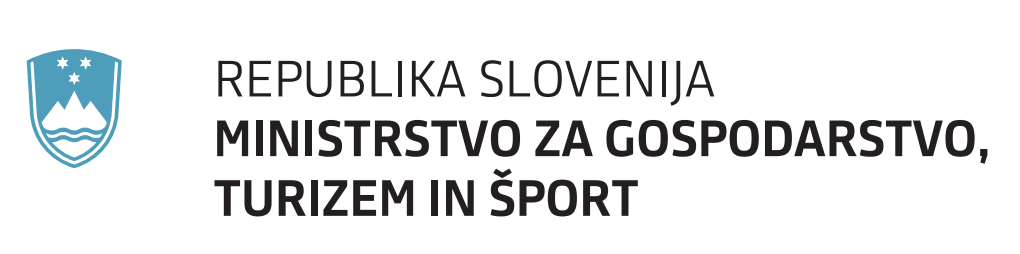 PROGRAM ZA OHRANJANJE INRAZVOJ ROKODELSTVAZA LETO 2024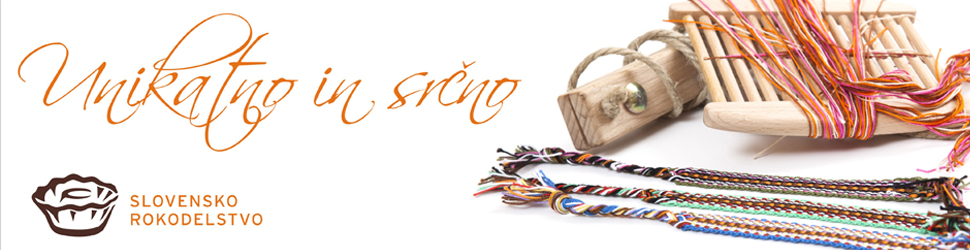 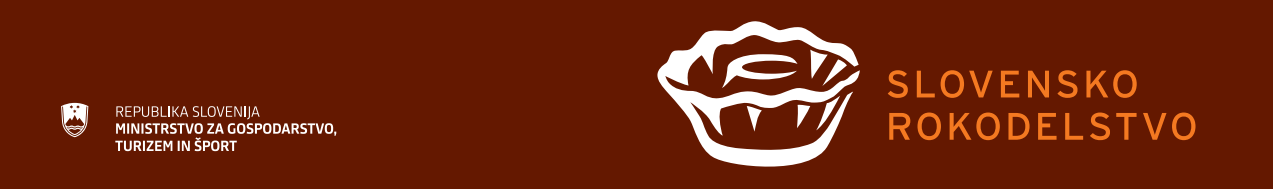 Pripravila: mag. Alja Guček, Sekretarka, Direktorat za notranji trg, MGTŠUVODIzhodišča    S sprejetjem Zakona o ohranjanju in razvoju rokodelstva (Uradni list RS, št. 78/23; v nadaljevanju: ZORR) je bil narejen ključen korak za prepoznavo pomembnosti ohranjanja in razvoja rokodelstva. ZORR naslavlja vse, ki delujejo na področju rokodelstva, omogoča urejen prenos rokodelskih znanj, spretnosti in veščin, ureja zaščito kvalitetnih rokodelskih izdelkov, spodbuja medsebojno povezovanje rokodelskih centrov in rokodelskih organizacij, podpira njihove dejavnosti z namenom ohranjanja in razvoja rokodelstva ter določa ukrepe za ohranjanje in razvoj rokodelstva, tudi na način, da omogoča pravno podlago za različne oblike finančnih razvojnih spodbud.Rokodelstvo je v primerjavi z drugimi gospodarskimi dejavnostmi posebno v tem, da je na eni strani povezano z varovanjem nesnovne kulturne dediščine, na drugi strani pa obravnavano kot vse ostale gospodarske dejavnosti na trgu. Ker so rokodelski izdelki narejeni pretežno ročno, predvsem pa v majhnih količinah in unikatno, so dražji od podobnih izdelkov (izdelanih na industrijski način) in na trgu ne morejo cenovno konkurirati. S tem pa je ogroženo preživetje rokodelstva in rokodelskega znanja. Kljub dejstvu množične industrijske proizvodnje še obstaja prostor za tovrstna znanja, veščine in spretnosti ter za kakovostne rokodelske izdelke. Bogata tradicija rokodelstva je lahko združljiva tudi s sodobno družbo in njenimi trendi, kjer mladi realizirajo lastne želje, sposobnosti in potenciale. Nekatere rokodelske panoge se v zadnjih letih uspešno oživljajo, saj ponujajo možnosti za razvoj sodobnega, umetniškega in oblikovalskega ustvarjanja v duhu sedanjega časa, omogočajo razvoj podjetništva in dajejo nove podjetniške priložnosti, predvsem z vidika prepoznavnosti blagovnih znamk ali v povezavi z butičnim in doživljajskim turizmom.Rokodelstvo prispeva k prehodu na zelene, trajnostne, inovativne, krožne modele podjetništva in maloserijske proizvodnje, ki temeljijo predvsem na uporabi lokalnih virov in veščin. In prav prenos znanj na področju rokodelstva je ključen za ohranjanje in nadaljnji razvoj dediščin rokodelstva, ki se dotika tudi aktualnih vprašanj predvsem v luči zelene prihodnosti in trajnostnega razvoja.Podporno okolje rokodelstvaPodporno okolje rokodelstva sestavljajo vsi subjekti, ki delujejo na področju rokodelstva:fizične osebe (rokodelci, upokojenci rokodelci, samostojni podjetniki posamezniki, samozaposleni v kulturi na področju kulturne dediščine in ustvarjalnosti, nosilci dopolnilne dejavnosti na kmetiji, povezane z rokodelstvom, posamezniki, ki opravljajo osebno dopolnilno delo, povezano z rokodelstvom),rokodelske organizacije (pravne osebe ne glede na pravnoorganizacijsko obliko, npr. gospodarske družbe, javni in zasebni zavodi, zadruge, društva, zbornice in druge oblike),lokalne skupnosti in lokalne akcijske skupine.Nosilci podpornega okolja rokodelstva v okviru svojih nalog v skladu z ZORR skrbijo za spodbujanje delovanja in povezovanja subjektov, ki delujejo na področju rokodelstva. Na podlagi drugega odstavka 13. člena ZORR so nosilci:Obrtno-podjetniška zbornica Slovenije, rokodelski centri, ki izpolnjujejo pogoje iz tretjega odstavka 13. člena ZORR,konzorciji rokodelskih centrov, ki izpolnjujejo pogoje iz četrtega odstavka 13. člena ZORR (oziroma Konzorcij rokodelskih centrov Slovenije na podlagi 27. člena ZORR),Zveza društev upokojencev Slovenije in Slovenski etnografski muzej.Obrtno-podjetniška zbornica Slovenije (v nadaljevanju: OZS) izvaja naloge javnega pooblastila na področju rokodelstva na podlagi 14. člena ZORR:izdajanja listine iz 4. člena ZORR,določitev vsebine rokodelske sheme po posameznih rokodelskih panogah v skladu s tretjim odstavkom 5. člena ZORR,izvajanja rokodelske sheme iz 5. člena ZORR,imenovanja in delovanja komisije za naziv priznani rokodelec iz 6. člena ZORR,vodenja javnega registra priznanih rokodelcev iz 7. člena ZORR,izdajanja certifikata za rokodelske izdelke iz 9. člena ZORR,imenovanja in delovanja ocenjevalne komisije za rokodelske izdelke iz 10. člena ZORR,opredelitev meril in postopka za ocenjevanje posameznih rokodelskih izdelkov v skladu s tretjim odstavkom 10. člena ZORR,vodenja javne evidence certificiranih rokodelskih izdelkov iz 11. člena ZORR.Rokodelski centri kot nosilci podpornega okolja rokodelstva (v nadaljevanju: RC) v okviru svojih nalog v skladu z ZORR skrbijo za spodbujanje delovanja in povezovanja subjektov, ki delujejo na področju rokodelstva. Pogoji, ki jih mora izpolnjevati rokodelski center so določeni v tretjem odstavku 13. člena ZORR, so:je pravna oseba s sedežem na območju RS, samostojno deluje na področju rokodelstva najmanj pet let,združuje posamezne rokodelce ali rokodelske organizacije, omogoča vključenost vsakemu, ki za to izkaže interes,razpolaga s prostori za izvajanje dejavnosti,ima najmanj dva zaposlena,sodeluje z najmanj petimi rokodelci, ki imajo vsak po najmanj en certificiran rokodelski izdelek ali imajo naziv priznani rokodelec,je v obdobju treh let izvedel vsaj tri projekte na področju rokodelstva v posameznem letu,ima sprejet dvoletni program dela, v katerem so podrobno opredeljene tiste zakonske naloge, ki jih namerava izvajati v tekočem programskem obdobju.RC združujejo posamezne rokodelce in rokodelske organizacije. Skladno z ZORR izvajajo naloge z namenom ohranjanja in razvoja rokodelstva, tako da:povezujejo rokodelce na regionalni in lokalni ravni,izvajajo programske in projektne dejavnosti na področju rokodelstva,spodbujajo prenos rokodelskih znanj, organizirajo in sodelujejo na razstavah, predstavitvah, sejmih, turističnih, kulturnih, promocijskih in drugih prireditvah ter programih in projektih na regionalni, lokalni in mednarodni ravni, organizirajo podporne storitve za rokodelce, na primer svetujejo rokodelcem pri podjetniškem organiziranju, spodbujajo medgeneracijsko povezovanje, vseživljenjsko učenje, ustvarjalnost in razvoj rokodelskih panog, evidentirajo in dokumentirajo zadeve s področja rokodelstva,sodelujejo z drugimi nosilci podpornega okolja rokodelstva, izvajalci izobraževanj in usposabljanj,izvajajo druge ukrepe za ohranjanje in razvoj rokodelstva skladno z ZORR.RC kot nosilce podpornega okolja rokodelstva izbere Ministrstvo za gospodarstvo, turizem in šport z izvedbo javnega poziva skladno s 13. členom ZORR.Konzorciji rokodelskih centrov kot nosilci podpornega okolja rokodelstva (v nadaljevanju: konzorcij RC) so oblika prostovoljnega povezovanja RC in drugih rokodelskih organizacij. Skladno z ZORR izvajajo naloge z namenom ohranjanja in razvoja rokodelstva, tako da koordinirajo dejavnosti v konzorcij povezanih RC, in sicer:predstavljajo in zastopajo skupne interese povezanih RC, povezujejo njihove programske in projektne dejavnosti,koordinirajo rokodelce pri organizaciji in sodelovanju na razstavah, predstavitvah, sejmih, turističnih, promocijskih in drugih prireditvah, programih in projektih,sodelujejo z drugimi nosilci podpornega okolja rokodelstva,izvajajo druge ukrepe za ohranjanje in razvoj rokodelstva skladno z ZORR.Konzorciji RC morajo izpolnjevati pogoje, ki so določeni v četrtem odstavku 13. člena ZORR, omogočati morajo prostovoljno povezovanje RC in rokodelskih organizacij ter povezovati najmanj pet RC.Skladno s 27. členom ZORR naloge konzorcija rokodelskih centrov v prehodnem obdobju (tj. do izbire prvih nosilcev podpornega okolja z izvedbo javnega poziva skladno s 13. členom ZORR) opravlja Konzorcij rokodelskih centrov Slovenije (v nadaljevanju: Konzorcij RC Slovenije).Zveza društev upokojencev Slovenije kot nosilec podpornega okolja rokodelstva (v nadaljevanju: ZDUS) na podlagi 17. člena ZORR izvaja naloge z namenom ohranjanja in razvoja rokodelstva, razširjanja in prenosa rokodelskih znanj za različne rokodelske panoge, tako da:povezuje rokodelce iz različnih društev upokojencev,izvaja programe in projekte, organizira in sodeluje na razstavah, predstavitvah, sejmih, turističnih, promocijskih in drugih prireditvah, spodbuja medgeneracijsko povezovanje, vseživljenjsko učenje, ustvarjalnost, razvoj rokodelskih panog in prenos rokodelskih znanj,sodeluje z drugimi nosilci podpornega okolja rokodelstva ter izvajalci izobraževanj in usposabljanj,izvaja druge ukrepe za ohranjanje in razvoj rokodelstva skladno z ZORR.Slovenski etnografski muzej kot nosilec podpornega okolja rokodelstva (v nadaljevanju: SEM) izvaja strokovne naloge ohranjanja in razvoja rokodelstva z vidika varovanja nesnovne kulturne dediščine, kot ga določa Zakon o varstvu kulturne dediščine (Uradni list RS, št. 16/08, 123/08, 8/11 – ORZVKD39, 90/12, 111/13, 32/16, 21/18 – ZNOrg in 78/23 – ZUNPEOVE). SEM sodeluje z MGTŠ pri pripravi seznama rokodelskih panog in ima svojega predstavnika v komisiji za častni naziv priznani rokodelec pri OZS.Ministrstvo za gospodarstvo, turizem in šport (v nadaljevanju: MGTŠ) ima več pristojnosti skladno z ZORR, med drugim oblikuje programe za ohranjanje in razvoj rokodelstva s katerimi se določijo vsebinske rešitve za izvedbo posameznih ukrepov ohranjanja in razvoja rokodelstva. 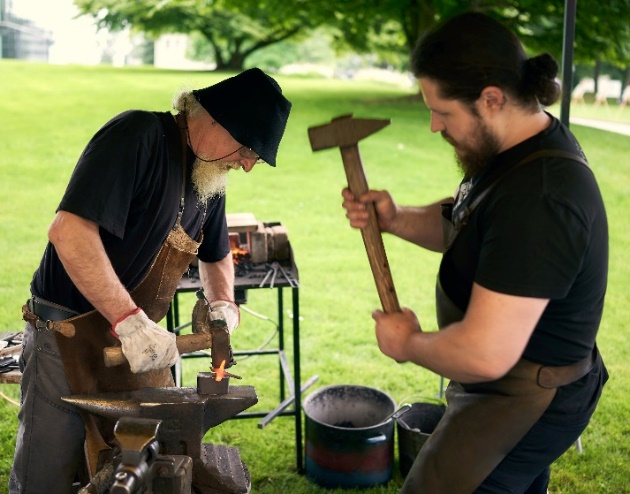 Foto: Jana JocifOcena stanja v letu 2024Konzorcij RC Slovenije:Konzorcij RC Slovenije je bil ustanovljen s Konzorcijsko pogodbo o ustanovitvi konzorcija rokodelskih centrov Slovenije za skupno delovanje na področju rokodelstva z dne 28. septembra 2014, z namenom sodelovanja in izboljšanja celostnega položaja rokodelcev ter domačih in umetnostnih obrti Republike Slovenije.  Ustanovitveni člani so naslednji rokodelski centri: Razvojni center Srca Slovenije, d. o. o., Kidričeva cesta 1, 1270 Litija, Center domače in umetnostne obrti, rokodelska zadruga, z. b. o., so. p., Trg svobode 26, 2310 Slovenska Bistrica, Razvojna agencija Sora, d. o. o., Rokodelski center DUO Škofja Loka, Mestni trg 34, 4220 Škofja Loka, Društvo rokodelcev Moravške doline, Vegova ulica 7, 1251 Moravče, Zavod za kulturo, turizem in razvoj Rogatec, Pot k ribniku 6, 3252 Rogatec, Javni zavod Rokodelski center Ribnica – zavod za rokodelstvo, muzejsko in galerijsko dejavnost, Cesta na Ugar 6, 1310 Ribnica, Zavod Marianum Veržej – Center DUO, Puščenjakova 1, 9241 Veržej, Gimnazija Jurija Vege Idrija – Čipkarska šola Idrija, Študentovska 16, 5280 Idrija, Podjetniški center Slovenj Gradec, d. o. o., Ozare 19, 2380 Slovenj Gradec.Rokodelski centri, člani konzorcija, povezujejo več kot 750 rokodelcev, od katerih je več kot 134 rokodelcev, nosilcev certifikata.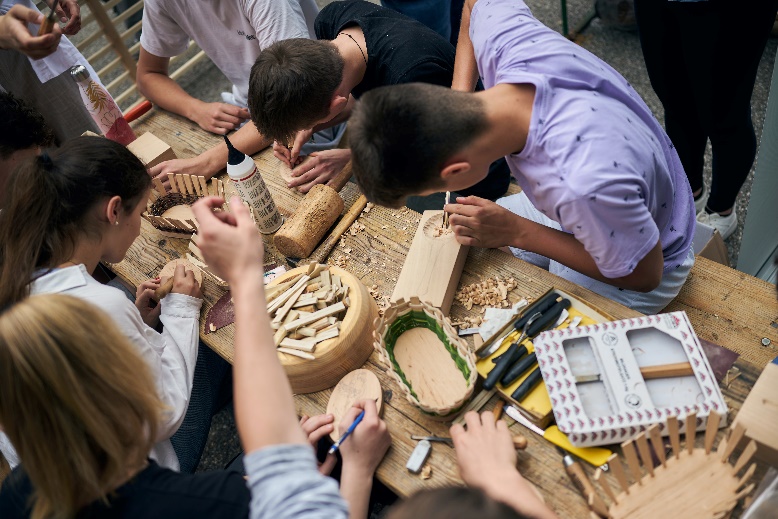   Foto: Jana JocifZDUS:ZDUS združuje številne rokodelce, ki delujejo v raznolikih rokodelskih panogah (npr. klekljanje, vezenje, kvačkanje, pletenje, polstenje, rezbarjenje, pletarstvo in druge). Upokojeni rokodelci s svojimi projekti in aktivnostmi na področju rokodelstva skrbijo za razširjanje in prenos tradicionalnih rokodelskih znanj po vsej Sloveniji. Podatki iz internega registra rokodelcev pri ZDUS izkazujejo, da na področju rokodelstva deluje več kot 2.500 upokojenih rokodelcev, letno izvedejo 437 rokodelskih razstav in vrsto drugih aktivnosti s področja rokodelstva. Upokojeni rokodelci ohranjajo etnografsko, kulturno in tehnično dediščino ter svoje znanje prenašajo na sovrstnike in mlade na različnih rokodelskih delavnicah, razstavah, lokalnih dogodkih in z obveščanjem v društvih upokojencev in pokrajinskih zvezah društev upokojencev (podatki na dan 31. 12. 2022, vir: Organizirane oblike zagotavljanja kakovostne starosti, 2022, ZDUS).Delo rokodelskih sekcij poteka večinoma v prostorih društev upokojencev (70), nekatere rokodelske aktivnosti pa tudi v drugih prostorih (31). Za vodenje rokodelskih delavnic je usposobljeno preko 203 članov (imajo pedagoško-andragoška znanja in najmanj pet let izkušenj iz vodenja delavnic) za različne rokodelske panoge (največ izdelovanje cvetja iz papirja in drugih gradiv, klekljarstvo, pletilstvo in kvačkanje, šivanje in veziljstvo, kaligrafija, polstenje, izdelkovanje igrač in lutk,  pletarstvo, izdelava malih kruhov idr.). Izvaja se prenos rokodelskih znanj med 1.773 upokojenci v približno 28 rokodelskih panogah, proces neformalnega prenosa rokodelskih znanj poteka na način izvajanja medgeneracijskih delavnic v vzgojno-izobraževalnih ustanovah (200 delavnic letno za otroke v vrtcih, osnovnih in srednjih šolah), organiziranja pokrajinskih društveni razstav, s sodelovanji na sejmih. Najštevilčnejši dogodek so rokodelske delavnice v Hotelu Delfin v Izoli, ki jih je ZDUS v letu 2023 organiziral že 10. leto zapored. Na njih je sodelovalo 11 vodij delavnic, 83 mentorjev in 46 spremljevalcev. Upokojenci rokodelci organizirajo letna srečanja rokodelcev, objavljajo v lokalnih medijih (tv, radio, lokalni časopisi, spletna stran), sodelujejo z zamejci in v tujini (Hrvaška, Italija, Madžarska, Avstrija). Po zadnji izvedeni statistični analizi je v ZDUS evidentiranih 1.773 članov upokojencev rokodelcev, od tega jih ima 105 rokodelcev pridobljen certifikat »Rokodelstvo Art&Craft Slovenija«, 16 jih je vpisanih v register nesnovne kulturne dediščine kot nosilci, 27 rokodelcev ima registrirano dejavnost osebnega dopolnilnega dela (podatki na dan april 2024, vir: Analiza stanja na področju rokodelstva v ZDUS, v letu 2023).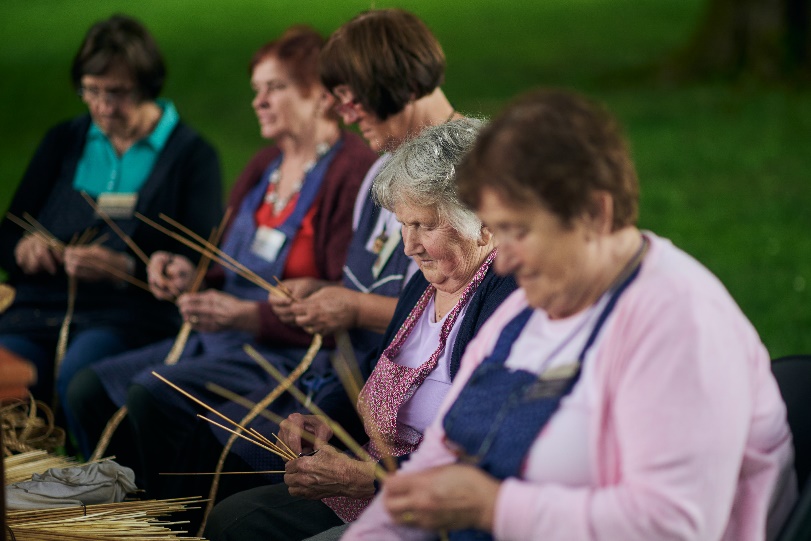 Foto: Jana JocifOZS:Strokovna komisija za ocenjevanje izdelkov domače in umetnostne obrti pri OZS se je od meseca marca 1993 (ko je pričela ocenjevanje rokodelskih izdelkov na podlagi 15. člena Obrtnega zakona) pa do oktobra 2023 sestala 213-krat. Komisija je od marca 1993 do oktobra 2023 prejela 9.292 vlog za ocenitev enega ali več izdelkov. Izdala je 6.042 pozitivnih mnenj oziroma certifikatov za enega ali več izdelkov 4.029 rokodelcem, 3.250 vlog pa je zavrnila. Certifikate je prejelo 2.192 žensk in 1.640 moških (197 certifikatov se glasi na oba zakonca). 60% vseh certifikatov oziroma 3.626 certifikatov je bilo izdanih za domačo obrt in 40 % vseh certifikatov oziroma 2.416 certifikatov za umetnostno obrt.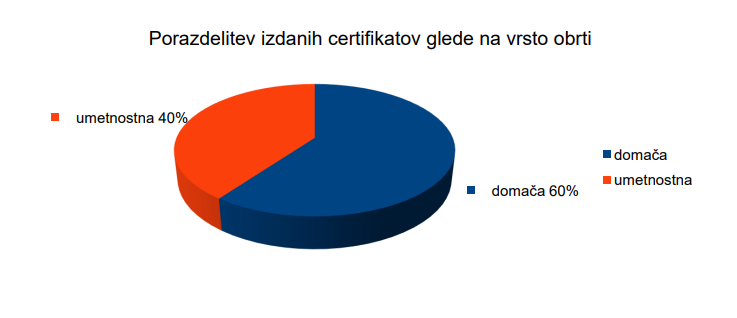 Vir: podatki OZS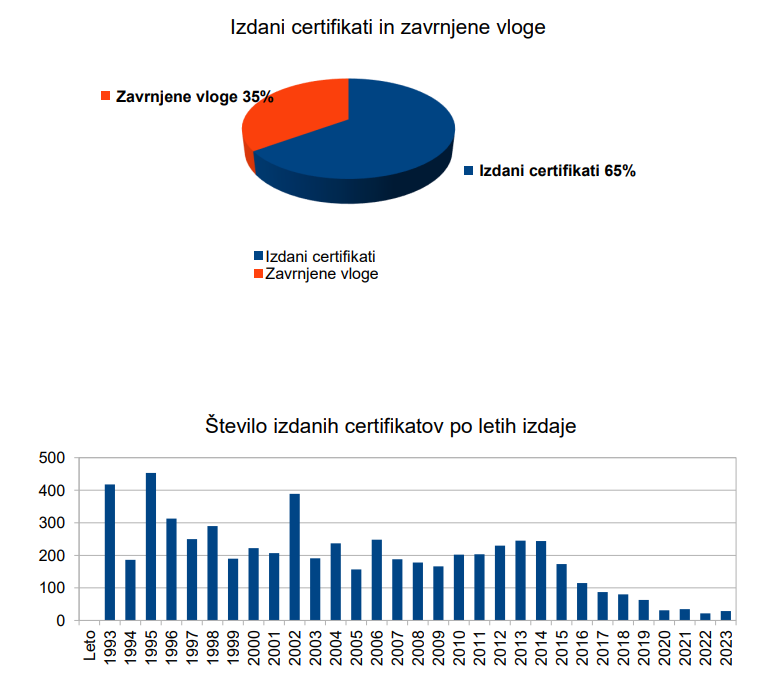 Vir: podatki OZSPorazdelitev izdelovalcev in izdelkov glede na rokodelsko panogo: 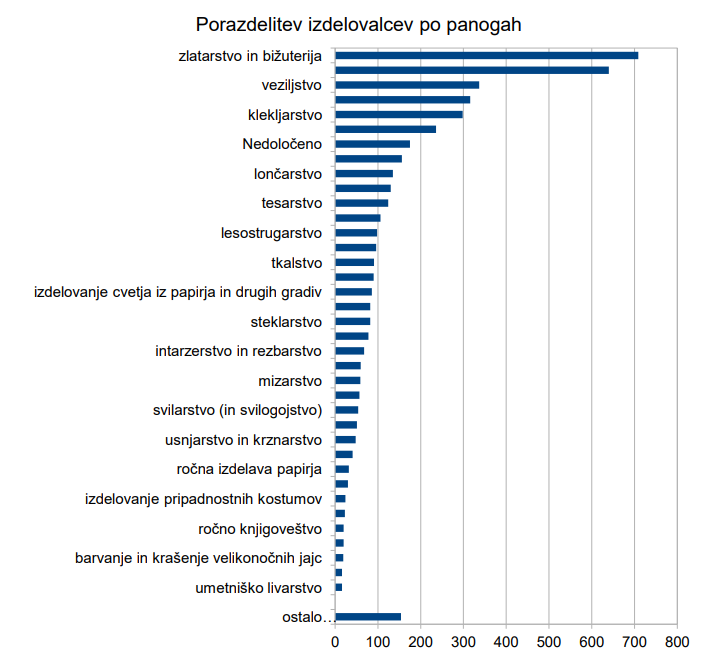 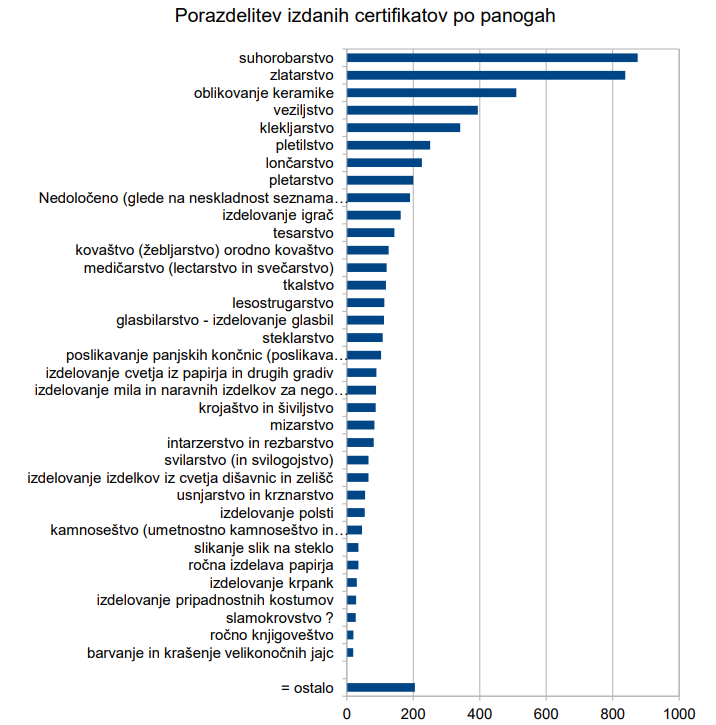 Vir: podatki OZSRokodelci, prejemniki certifikata, imajo svojo dejavnost registrirano kot samostojni podjetnik posameznik (s.p.), kot pravne osebe (d.o.o.) ali pa so nosilci drugih gospodarskih družb (d.n.o., d.d., k.d.). V letu 2022 je bilo 128 registriranih rokodelcev, prejemnikov certikata, kot s.p. ali d.o.o. in le 3 kot gospodarske družbe.Večina rokodelcev, prejemnikov certifikata, ima dejavnost priglašeno kot osebno dopolnilno delo. Po podatkih AJPES je v seznamu del pod skupino B Pravilnika o osebnem dopolnilnem delu (Uradni list RS, št. 94/14, 56/22 in 89/23), registriranih 1.163 rokodelcev.Pravna podlaga za pripravo programa Skladno z 18. členom ZORR minister, pristojen za gospodarstvo, sprejme program za ohranjanje in razvoj rokodelstva, s katerim se določijo vsebinske rešitve in dejavnosti, potrebne za izvedbo posameznega ukrepa za ohranjanje in razvoj rokodelstva, za obdobje dveh let.Skladno z 28. členom ZORR se v prehodnem obdobju (od uveljavitve ZORR do konca leta 2024) sprejme prvi program za ohranjanje in razvoj rokodelstva, v nadaljnjih letih pa se sprejemajo dvoletni programi.Program rokodelstva za 2024»Program za ohranjanje in razvoj rokodelstva za leto 2024« (v nadaljevanju: »Program rokodelstva za 2024«) določa vsebinske rešitve in dejavnosti, ki so potrebne za izvedbo posameznih ukrepov za ohranjanje in razvoj rokodelstva do konca leta 2024.»Program rokodelstva za 2024« je pripravil MGTŠ po predhodnem posvetovanju z nosilci podpornega okolja rokodelstva iz drugega odstavka 13. člena ZORR na način, da je izvedel javni posvet »Program za ohranjanje in razvoj rokodelstva - priprava sistemskih ukrepov«, ki je potekal 11. 10. 2023 v Ribnici. Na njem so sodelovali predstavniki vseh nosilcev podpornega okolja rokodelstva. Pri oblikovanju dokumenta so bili v največji možni meri upoštevani predlogi, ki so bili ustno podani s strani rokodelcev in rokodelk sodelujočih na javnem posvetu ter pisni predlogi subjektov podpornega okolja rokodelstva, ki so bili posredovani na MGTŠ:Predlogi za Program za ohranjanje in razvoj rokodelstva, Konzorcij RC Slovenije, 4. 10. 2023,Predlogi vsebinskih rešitev in aktivnosti za oblikovanje sistemskih ukrepov na področju rokodelstva, Rokodelska zadruga Sodražica, november 2023.Ključne vsebinske rešitve in dejavnosti »Programa rokodelstva za 2024« so:celostno ohranjanje in razvoj rokodelstva na način oblikovanja prvih sistemskih ukrepov za ohranjanje in razvoj rokodelstva (sprejetje prvega programa za ohranjanje in razvoj rokodelstva na podlagi 18. oziroma 28. člena ZORR ter sprejetje podzakonskega akta o seznamu rokodelskih panog na podlagi 12. člena ZORR),vzpostavitev izvajanja nalog javnega pooblastila pri OZS skladno s 14. členom ZORR,izvedba prvega javnega poziva za izbiro RC kot nosilcev podpornega okolja rokodelstva skladno s sedmim odstavkom 13. člena ZORR,vzpostavitev izvajanja nalog nosilcev podpornega okolja rokodelstva, usmerjenih v uresničevanje namena ohranjanja in razvoja rokodelstva ter vzpostavitev proračunskega financiranja teh nalog (sklenitev pogodb med MGTŠ in RC skladno s 15. členom, skladno s 27. členom s Konzorcijem RC Slovenije in 17. členom ZORR z ZDUS),priprava pravnih podlag za pričetek javnega financiranja ukrepov skladno z ZORR (priglasitev državnih pomoči po shemi de minimis pri Ministrstvu za finance),povečanje prepoznavnosti ukrepov na področju rokodelstva v domačem prostoru (promocija vsebin ZORR, ki jo izvaja MGTŠ v sodelovanju z nosilci podpornega okolja rokodelstva – OZS, RC, Konzorcijem RC Slovenije, ZDUS in SEM).Ključne vsebinske rešitve in dejavnosti tega »Programa rokodelstva za 2024« se izvedejo s posameznimi ukrepi (gl. Poglavje 3).  PRORAČUNSKO FINANCIRANJE Financiranje izvajanja ZORR iz proračuna (razrez 2024)Skladno z 20. členom ZORR se za izvajanje ZORR zagotavljajo sredstva v proračunu Republike Slovenije v višini do 1.500.000 EUR/letno, in sicer:do 150.000 EUR/letno za naloge javnega pooblastila, ki jih izvaja OZS,do 1.350.000 EUR/letno za izvajanje nalog:RC,konzorcija RC,ZDUS in za izvajanje ukrepov za ohranjanje in razvoj rokodelstva.V sprejetem Proračunu Republike Slovenije za leto 2024 (Uradni list RS, št. 150/22) so za leto 2024 zagotovljena sredstva za izvajanje ZORR v višini 1.600.000 EUR. Sredstva se nakazujejo iz podprograma 140302 Podpora malim in srednje velikim podjetjem, proračunska postavka PP 231596 Ohranjanje in razvoj rokodelskih dejavnosti, iz ukrepa št. 2130-20-0004 Ohranjanje in razvoj rokodelskih dejavnosti.Predviden razrez sredstev na proračunski postavki PP 231596 Ohranjanje in razvoj rokodelskih dejavnosti v letu 2024:150.000 EUR za naloge javnega pooblastila, ki jih izvaja OZS na podlagi 14. člena ZORR (pogodba z MGTŠ),111.147,50 EUR za naloge, usmerjene v ohranjanje in razvoj rokodelstva, ki jih izvajajo nosilci podpornega okolja rokodelstva:RC na podlagi 15. člena ZORR, konzorcij RC na podlagi 16. člena (oziroma Konzorcij RC Slovenije na podlagi 27. člena ZORR),ZDUS na podlagi 17. člena ZORR,338.852,50 EUR za aktivnosti povezane z izvajanjem ZORR:za strokovno pomoč SEM pri oblikovanju seznama rokodelskih panog, za pripravo elaborata za projekt celostnega dokumentiranja rokodelskih panog v prihodnjih nekaj letih, za pripravo na izvedbo postopkov javnega razpisa za MGTŠ pri ustrezni izvajalski instituciji,za povečanje prepoznavnosti ukrepov na področju rokodelstva in promocijo vsebin ZORR,1.000.000 EUR za ukrep finančnih razvojnih spodbud (javni razpis MGTŠ, namenjen razvoju rokodelskih projektov tistih subjektov, ki delujejo na področju rokodelstva).V skladu z Uredbo Komisije (ES) št. 2023/2831 z dne 13. decembra 2023 o uporabi členov 107 in 108 Pogodbe o delovanju Evropske unije pri pomoči de minimis (UL L, 2023/2832, 15.12.2023) bo MGTŠ pri Ministrstvu za finance priglasilo dve obliki javnega financiranja, in sicer za:ukrep financiranja izvajanja nalog nosilcev podpornega okolja rokodelstva, usmerjenih v uresničevanje namena ohranjanja in razvoja rokodelstva, na podlagi 15., 16., 17. in 27. člena ZORR (gl. Poglavji 2.3. in 2.4.),ukrep dodeljevanja finančnih razvojnih spodbud na področju rokodelstva na podlagi 19. člena ZORR (gl. Poglavja 4.2., 4.3. in 4.4.).Financiranje nalog javnega pooblastila skladno z ZORRSkladno z 20. členom se v proračunu Republike Slovenije zagotavljajo sredstva za naloge javnega pooblastila, ki jih izvaja OZS na podlagi 14. člena ZORR, v višini do 150.000 EUR/letno.Sredstva za leto 2024 se zagotavljajo OZS na podlagi »Programa dela OZS za izvajanje javnih pooblastil na področju rokodelstva za leto 2024«, ki ga je 18. 12. 2023 pripravila OZS in uskladila z MGTŠ. Financiranje se zagotavlja na podlagi Pogodbe št. C2180-24-010018 o financiranju OZS za izvajanje nalog javnega pooblastila na področju rokodelstva iz proračuna RS za leto 2024, sklenjene med MGTŠ in OZS z dne 18. 1. 2024.Skladno s »Programom dela OZS za izvajanje javnih pooblastil na področju rokodelstva za leto 2024« je načrtovano, da bo OZS v letu 2024:pripravila vsebine rokodelske sheme za 70 rokodelskih panog,izvedla 90 usposabljanj v obliki rokodelske sheme in predvidoma podelila 80 nazivov priznani rokodelec po preverjanju usposobljenosti v okviru rokodelske sheme, komisija za naziv priznani rokodelec bo predvidoma podelila 360 častnih nazivov priznani rokodelec, ocenjuje se, da bo tako v javni register vpisanih skupno 440 priznanih rokodelcev,ocenjevalna komisija za certificiranje rokodelskih izdelkov bo predvidoma obravnavala 250 vlog rokodelcev (za 1.100 izdelkov), ocenjuje se, da bo na podlagi pozitivnega mnenja komisije certifikat pridobilo 715 izdelkov (ti bodo vpisani v javno evidenco), na podlagi izkušenj preteklih let se ocenjuje, da do pribl. 35% izdelkov prejelo negativno mnenje komisije.V sprejetem Proračunu Republike Slovenije za leto 2024 (Uradni list RS, št. 150/22) so zagotovljena sredstva za izvajanje nalog javnega pooblastila za leto 2024 na podlagi ZORR v višini 150.000 EUR. Ker se OZS kot osebi javnega prava na podlagi ZORR podeljuje javno pooblastilo za izvajanje nalog na področju rokodelstva, financiranje izvajanja teh nalog ne predstavlja državne pomoči.Na podlagi 14. člena ZORR mora OZS naloge javnega pooblastila izvajati za vse rokodelce tako, da včlanitev v OZS ni pogoj za dostop do upravičenj, ki izhajajo iz teh nalog. Prav tako OZS rokodelcem ne sme zaračunavati stroškov za pridobitev naziva priznani rokodelec in za pridobitev certifikata za rokodelske izdelke na podlagi 9. člena ZORR. Za rokodelce bodo torej brezplačni stroški postopkov za: pridobitev naziva »Priznani rokodelec« in usposabljanja po »rokodelski shemi«, pridobitve certifikata »Rokodelstvo Art&Craft Slovenija« za kakovostno izdelane rokodelske izdelke.Financiranje nalog nosilcev podpornega okolja rokodelstva skladno z ZORRZa izvajanje nalog RC, konzorcija RC in ZDUS se v proračunu Republike Slovenije zagotavljajo sredstva skladno z 20. členom ZORR.Sredstva se namenjajo izvajanju nalog RC skladno s 15. členom ZORR, ki so usmerjene v uresničevanje namena ohranjanja in razvoja rokodelstva v skladu z ZORR:povezovanje rokodelcev na regionalni in lokalni ravni, sodelovanje z lokalnimi skupnostmi,spremljanje in obravnavanje problematike rokodelstva, oblikovanje stališč in predlogov, s katerimi se podpira in uresničuje ohranjanje in razvoj rokodelstva,izvajanje programskih in projektnih dejavnosti rokodelskih centrov in skrb za njihov razvoj,organiziranje podpornih storitev za rokodelce, pomoč in svetovanje rokodelcem pri podjetniškem organiziranju,organiziranje ali sodelovanje na razstavah, predstavitvah, sejmih, turističnih, kulturnih, promocijskih in drugih prireditvah, programih in projektih na regionalni in lokalni ravni, sodelovanje v mednarodnih projektih s področja rokodelstva,spodbujanje medgeneracijskega povezovanja, vseživljenjskega učenja, ustvarjalnosti in razvoja rokodelskih panog,evidentiranje in dokumentiranje zadev s področja rokodelstva,spodbujanje prenosa rokodelskih znanj, sodelovanje z vzgojno-izobraževalnimi zavodi ter drugimi izvajalci izobraževanj in usposabljanj,povezovanje in sodelovanje z nosilci podpornega okolja,izvajanje ukrepov v skladu s programom za ohranjanje in razvoj rokodelstva.MGTŠ je 5. 2. 2024 na podlagi sedmega odstavka 13. člena ZORR objavilo javni poziv za izbor RC kot nosilcev podpornega okolja rokodelstva (izpolnjevanje pogojev iz tretjega odstavka 13. člena). S sklepom ministra (MGTŠ) je bilo izbrano 8 rokodelskih centrov kot nosilcev podpornega okolja rokodelstva. Javni poziv za izbor RC kot nosilcev podpornega okolja rokodelstva je bil objavljen v Uradnem listu RS, št. 10/24 (Javne objave):https://www.uradni-list.si/_pdf/2024/Ra/r2024010.pdf in spletnih straneh državne uprave www.gov.si na naslovih: https://www.gov.si/teme/ohranjanje-in-razvoj-rokodelstva/ https://www.gov.si/drzavni-organi/ministrstva/ministrstvo-za-gospodarstvo-turizem-in-sport/javne-objave/ V letu 2024 je v nadaljevanju načrtovana še faza uskladitve programov za izvajanje nalog ZORR v letu 2024 (z vsakim od 8 izbranih RC) in sklenitev pogodb o financiranju iz proračuna RS. Proračunska sredstva v letu 2024 za izvajanje nalog iz 15. člena ZORR, usmerjenih v uresničevanje namena ohranjanja in razvoja rokodelstva v skladu z ZORR, se bodo zagotavljala na podlagi pogodb o financiranju izvajanja nalog rokodelskega centra iz proračuna Republike Slovenije za leto 2024, ki bodo sklenjene med MGTŠ in posameznim RC. Predvideno je, da se pogodbeno financiranje nalog RC časovno uskladi s programi za ohranjanje in razvoj rokodelstva (pogodba za leto 2024 s »Programom rokodelstva za 2024«, v nadaljevanju pogodba za leti 2025/26 usklajena s »Programom rokodelstva za 2025-2026«, itn.).Skladno z drugim odstavkom 15. člena ZORR obseg sredstev za izvajanje nalog RC v posameznem mesecu ne sme presegati višine povprečne mesečne bruto plače v Sloveniji za predhodno leto na dan sklenitve pogodbe (povprečna mesečna bruto plača v Sloveniji za leto 2023 je znašala 2.222,95 EUR; vir: SURS).S pogodbo se bodo opredelile posamezne naloge in kazalniki za spremljanje njihovega uresničevanja. RC bo storitve rokodelcem ponujal brezplačno oziroma bo pri zaračunavanju storitev na trgu odštel strošek za izvajanje nalog, ki se povrne iz proračuna Republike Slovenije na podlagi pogodbe o financiranju in temu primerno oblikoval cenik. Te storitve bodo na trgu torej cenejše, RC pa mora pri izvajanju nalog skladno z ZORR omogočiti vključenost vsakemu rokodelcu ali rokodelski organizaciji, ki za to izkaže interes in pri tem ne sme zahtevati obveznega članstva.Poleg sredstev, ki so zagotovljena za izvajanje nalog RC, bodo proračunska sredstva namenjena tudi izvajanju nalog konzorcija RC skladno s 16. členom (oziroma 27. členom) ZORR, ki so usmerjene v uresničevanje namena ohranjanja in razvoja rokodelstva v skladu z ZORR:predstavljanje in zastopanje skupnih interesov rokodelskih centrov, ki so povezani v ta konzorcij (povezani rokodelski centri),povezovanje programskih in projektnih dejavnosti med povezanimi rokodelskimi centri,koordiniranje rokodelcev pri organizaciji ali sodelovanju na razstavah, predstavitvah, sejmih, turističnih, promocijskih in drugih prireditvah, programih in projektih,vodenje postopka za določitev predstavnika konzorcija rokodelskih centrov za člana komisije iz 6. člena ZORR,obveščanje povezanih rokodelskih centrov o postopkih ministrstva za dodeljevanje finančnih razvojnih spodbud in drugih ukrepih ohranjanja in razvoja rokodelstva,predlaganje svojega predstavnika za člana komisije iz 6. člena ZORR,povezovanje in sodelovanje z nosilci podpornega okolja rokodelstva,izvajanje ukrepov v skladu s programom za ohranjanje in razvoj rokodelstva.Skladno z drugim odstavkom 27. člena ZORR opravlja naloge konzorcija RC Konzorcij RC Slovenije, vse do prve izbire nosilca podpornega okolja (skladno s 25. členom ZORR). Proračunska sredstva v letu 2024 za izvajanje nalog konzorcija RC, usmerjenih v uresničevanje namena ohranjanja in razvoja rokodelstva v skladu z ZORR, se bodo zagotavljala na podlagi Pogodbe o financiranju izvajanja nalog Konzorcija rokodelskih centrov Slovenije iz proračuna Republike Slovenije za leto 2024, ki bo sklenjena med MGTŠ in Konzorcijem RC Slovenije na podlagi 27. člena ZORR, predvidoma istočasno kot bodo sklenjene pogodbe z izbranimi RC na javnem pozivu ministrstva. Predvideno je, da se pogodbeno financiranje nalog časovno uskladi s programi za ohranjanje in razvoj rokodelstva (pogodba za leto 2024 s »Programom rokodelstva za 2024«, v nadaljevanju pogodba za leti 2025/26 usklajena s »Programom rokodelstva za 2025-2026«, itn.).Skladno z ZORR obseg sredstev za izvajanje nalog konzorcija RC v posameznem mesecu ne sme presegati višine povprečne mesečne bruto plače v Sloveniji za predhodno leto na dan sklenitve pogodbe (povprečna mesečna bruto plača v Sloveniji za leto 2023 je znašala 2.222,95 EUR; vir: SURS).S pogodbo se bodo opredelile posamezne naloge in kazalniki za spremljanje njihovega uresničevanja, predvideno je, da se v tej obliki sprejme tudi »Program dela Konzorcija rokodelskih centrov Slovenije za izvajanje nalog ZORR v letu 2024«. Konzorcij RC bo storitve ponujal brezplačno oziroma bo pri zaračunavanju storitev na trgu odštel strošek za izvajanje nalog, ki se povrne iz proračuna Republike Slovenije na podlagi pogodbe o financiranju in temu primerno oblikoval cenik. Te storitve bodo na trgu torej cenejše. Konzorcij RC je skladno s četrtim odstavkom 13. člena ZORR oblika prostovoljnega povezovanja rokodelskih centrov in rokodelskih organizacij za koordiniranje njihovih dejavnosti z namenom ohranjanja in razvoja rokodelstva. Konzorcij rokodelskih centrov povezuje najmanj pet rokodelskih centrov. Poleg sredstev, ki so zagotovljena za izvajanje nalog RC in konzorcijev RC, bodo proračunska sredstva namenjena tudi izvajanju nalog ZDUS skladno s 17. členom ZORR, ki so usmerjene v uresničevanje namena ohranjanja in razvoja rokodelstva v skladu z ZORR:povezovanje rokodelcev iz različnih društev upokojencev,izvajanje svojih programov in projektov ter omogočanje vključenosti vsakemu rokodelcu ali rokodelski organizaciji, ki za to izkaže interes,koordiniranje rokodelcev pri organizaciji ali sodelovanju na razstavah, predstavitvah, sejmih, turističnih, promocijskih in drugih prireditvah, programih in projektih,spodbujanje razvoja rokodelskih panog in prenos rokodelskih znanj, sodelovanje z vzgojno-izobraževalnimi zavodi ter drugimi izvajalci izobraževanj in usposabljanj,predlaganje svojega predstavnika za člana komisije iz 6. člena ZORR,povezovanje in sodelovanje z nosilci podpornega okolja rokodelstva,izvajanje ukrepov v skladu s programom za ohranjanje in razvoj rokodelstva.Proračunska sredstva v letu 2024 za izvajanje nalog ZDUS iz 17. člena ZORR, usmerjenih v uresničevanje namena ohranjanja in razvoja rokodelstva v skladu z ZORR, se bodo zagotavljala na podlagi Pogodbe o financiranju izvajanja nalog ZDUS iz proračuna Republike Slovenije za leto 2024, ki bo sklenjena med MGTŠ in ZDUS, predvidoma istočasno kot bodo sklenjene pogodbe z izbranimi RC na javnem pozivu ministrstva in Konzorcijem rokodelskih centrov Slovenije. Predvideno je, da se pogodbeno financiranje nalog časovno uskladi s programi za ohranjanje in razvoj rokodelstva (pogodba za leto 2024 s »Programom rokodelstva za 2024«, v nadaljevanju pogodba za leti 2025/26 usklajena s »Programom rokodelstva za 2025-2026«, itn.).Skladno z drugim odstavkom 17. člena ZORR obseg sredstev za izvajanje nalog ZDUS v posameznem mesecu ne sme presegati višine povprečne mesečne bruto plače v Sloveniji za predhodno leto na dan sklenitve pogodbe (povprečna mesečna bruto plača v Sloveniji za leto 2023 je znašala 2.222,95 EUR; vir: SURS).S pogodbo se bodo opredelile posamezne naloge in kazalniki za spremljanje njihovega uresničevanja, predvideno je, da se v tej obliki sprejme tudi »Program dela ZDUS za izvajanje nalog ZORR v letu 2024«. ZDUS bo storitve nudil rokodelcem brezplačno oziroma bo pri zaračunavanju storitev na trgu odštel strošek za izvajanje nalog, ki se povrne iz proračuna Republike Slovenije na podlagi pogodbe o financiranju in temu primerno oblikoval cenik. Te storitve bodo na trgu torej cenejše. Pri izvajanju nalog skladno z ZORR mora ZDUS omogočiti vključenost vsakemu rokodelcu ali rokodelski organizaciji, ki za to izkaže interes in pri tem ne sme zahtevati obveznega članstva.Vidik državnih pomoči pri financiranju izvajanja nalog, usmerjenih v uresničevanje namena ohranjanja in razvoja rokodelstva Ta »Program rokodelstva za 2024« z opredeljenimi oblikami financiranja nalog, usmerjenimi v ohranjanje in razvoj rokodelstva v skladu s 15., 16. (oziroma 27. členom) in 17. členom ZORR, ki jih izvajajo nosilci podpornega okolja rokodelstva (Poglavje 2.3) in pogoji pod katerimi bo sredstva možno dodeliti (Poglavje 2.4), predstavlja izvedbeno pravno podlago, ki je osnova za dodeljevanje pomoči po pravilu de minimis v skladu z Uredbo Komisije (ES) št. 2023/2831 z dne 13. decembra 2023 o uporabi členov 107 in 108 Pogodbe o delovanju Evropske unije pri pomoči de minimis (UL L, 2023/2832, 15.12.2023) (v nadaljevanju: Uredba (ES) 2023/2831).MGTŠ bo kot pripravljavec načrta oziroma dajalec pomoči priglasil shemo de minimis pri Ministrstvu za finance. Vanjo bo vključeno financiranje nalog nosilcev podpornega okolja rokodelstva (Poglavji 2.3. in 2.4.), kot tudi financiranje ukrepov finančnih razvojnih spodbud na področju rokodelstva  na podlagi 19. člena ZORR (Poglavja 4.2., 4.3. in 4.4.). Financiranje nalog nosilcev podpornega okolja rokodelstva bo v okvirih splošnega načela dodeljevanja pomoči po pravilu de minimis, kar pomeni, da skupni znesek pomoči, dodeljen enotnemu podjetju na podlagi pravila de minimis ne bo smel presegati 300.000 EUR v obdobju zadnjih treh let, ne glede na obliko ali namen pomoči, ki se dodeli enotnemu podjetju s strani države članice. Zgornja meja pomoči velja ne glede na to, iz katerih javnih sredstev je pomoč dodeljena in ali je pomoč dodeljena v okviru več shem ali individualnih pomoči hkrati. Upošteva se skupni znesek pomoči v ta namen. Pomoč za iste upravičene stroške se lahko kumulira le, če se s tako kumulacijo ne preseže največje stopnje intenzivnosti pomoči ali zneska pomoči, ki se uporablja za to pomoč.Nosilci podpornega okolja rokodelstva bodo na podlagi ZORR in sklenjenih pogodb o proračunskem financiranju izvajanja nalog, ki so usmerjene v ohranjanje in razvoj področja rokodelstva, prejeli selektivno gospodarsko prednost iz javnih sredstev, ki je sicer ne bi dobili pod tržnimi pogoji, pri tem pa tudi ni možno izključiti vpliva na konkurenco in trgovino med državami članicami EU. Ker ukrep javnega financiranja izvajanja nalog, usmerjenih v ohranjanje in razvoj področja rokodelstva, predstavlja selektivno gospodarsko prednost za upravičene subjekte, se nosilci podpornega okolja rokodelstva v zvezi z navedenim ukrepom smatrajo kot prejemniki državne pomoči.Financiranje nalog nosilcev podpornega okolja rokodelstva predstavlja državno pomoč nosilcem podpornega okolja rokodelstva, ker izvajajo gospodarsko dejavnost, saj se tovrstni upravičenci smatrajo za prejemnike gospodarske prednosti, ki je sicer ne bi mogli pridobiti pod običajnimi tržnimi pogoji. Do pomoči po pravilu de minimis na državni ravni izvajanja bodo upravičeni naslednji nosilci podpornega okolja rokodelstva skladno z drugim odstavkom 13. člena ZORR, in sicer:RC, ki izpolnjujejo pogoje za RC skladno s tretjim odstavkom 13. člena ZORR (subjekti, ki so na podlagi javnega poziva ministrstva skladno s sedmim odstavkom 13. člena ZORR izbrani za rokodelske centre kot nosilce podpornega okolja rokodelstva),konzorciji RC, ki izpolnjujejo pogoje iz četrtega odstavka 13. člena ZORR in so določeni kot nosilci podpornega okolja rokodelstva (do izvedbe javnega poziva MGTŠ naloge konzorcija RC v prehodnem obdobju opravlja Konzorcij RC Slovenije skladno z drugim odstavkom 27. člena ZORR),ZDUS kot nosilec podpornega okolja rokodelstva skladno z drugim odstavkom 13. člena ZORR.Pričakovan rezultat financiranja je 10 subjektov (upravičenci). V letu 2024 bo z MGTŠ sklenjenih 10 pogodb z nosilci podpornega okolja rokodelstva, od tega 8 z RC (izbranimi na javnem pozivu MGTŠ), 1 pogodba s Konzorcijem RC Slovenije in 1 pogodba z ZDUS. Vrednost letne pogodbe lahko znaša največ 26.675,40 EUR, tj. 12 povprečnih letnih bruto mesečnih plač v RS (povprečna mesečna bruto plača v Sloveniji za leto 2023 je znašala 2.222,95 EUR; vir: SURS) oziroma skupaj za 10 pogodb 266.754,00 EUR / leto. V letu 2024 bo znesek sredstev ustrezno manjši, ker se je javni poziv za izbor RC kot nosilcev podpornega okolja rokodelstva zaključil v mesecu maju z izdajo sklepov (gl. Poglavje 2.3.), v juliju bodo tekla usklajevanja z RC za pripravo programov izvajanja nalog skladno z ZORR. V Proračunu Republike Slovenije se tako za obdobje avgust-december 2024 načrtujejo sredstva za namen financiranja po pogodbah v ocenjeni višini 111.147,50 EUR (izračun: 10 nosilcev * 5 mesecev * 2.222,95 EUR/mesec = 111.147,50 EUR). Letni proračun priglasitve (ni načrtovanega sofinanciranja iz skladov EU) oz. predvideno koriščenje sredstev bo znašalo:v višini do 111.147,50 EUR v proračunskem letu 2024 (na podlagi prvega »Programa za ohranjanje in razvoj rokodelstva za leto 2024« in sklenjenih 10 pogodb z MGTŠ za avgust-december 2024),v višini do 280.092 EUR v proračunskem letu 2025 in do 294.096 EUR v proračunskem letu 2026 (na podlagi dvoletnega »Programa za ohranjanje in razvoj rokodelstva za leti 2025 in 2026« in sklenjenih pogodb z MGTŠ za leti 2025 in 2026, upoštevana 5% letna rast povprečne letne bruto plače v RS),v višini do 308.801 EUR v proračunskem letu 2027 in do 324.241 EUR v proračunskem letu 2028 (na podlagi dvoletnega »Programa za ohranjanje in razvoj rokodelstva za leti 2027 in 2028« in sklenjenih pogodb z MGTŠ za leti 2027 in 2028, upoštevana 5% letna rast povprečne letne bruto plače v RS),dvoletno naprej (višina sredstev v odvisnosti od rasti povprečne letne bruto plače v Sloveniji v prihodnjih letih in z upoštevanjem morebitnega novega javnega poziva MGTŠ za izbor rokodelskih centrov kot nosilcev podpornega okolja rokodelstva na podlagi katerega bi se financirali morebitno novo imenovani rokodelski centri).Skladno z drugim odstavkom 15. člena, drugim odstavkom 16. člena, drugim odstavkom 17. člena se proračunska sredstva (državni nivo) za izvajanje nalog, usmerjenih v ohranjanje in razvoj rokodelstva  v skladu z ZORR, zagotavljajo nosilcem podpornega okolja rokodelstva na podlagi sklenjene pogodbe med nosilcem podpornega okolja rokodelstva in MGTŠ za obdobje dveh let, z možnostjo podaljšanja. Skladno s tretjim odstavkom 27. člena ZORR se sredstva zagotavljajo Konzorciju RC Slovenije za obdobje do prve izbire nosilca podpornega okolja skladno s 25. členom ZORR. Kot upravičeni stroški pri financiranju nalog nosilcev podpornega okolja rokodelstva bodo šteli stroški dejansko opravljenih delovnih ur, ki jih bo izvedel nosilec podpornega okolja rokodelstva za opravljene naloge iz 15., 16. (oziroma 27.) in 17. člena ZORR. Financiranje bo največ v znesku povprečne mesečne bruto plače v Sloveniji (za predhodno leto na dan sklenitve pogodbe), po urni postavki preračunani na 174 delovnih ur mesečno. Izvedene naloge se bodo dokazovale z opisom realiziranih nalog in drugimi materialnimi dokazili o dejansko izvedenih (realiziranih) nalogah iz programa dela (bo kot priloga sestavni del pogodbe o financiranju) ter na podlagi opravljenih ur, ki jih je opravil zaposleni (programski vodja, izvajalec nalog ali drugi naziv osebe). Nosilec podpornega okolja rokodelstva bo skladno s pogodbo o financiranju na MGTŠ izstavil zahtevek za izplačilo na podlagi že opravljenih nalog, navedbe kazalnikov za spremljanje uresničevanja nalog in v specifikaciji k zahtevku natančno opisanimi opravljenimi nalogami iz programa dela ter priložil dokazila o opravljenih nalogah (npr. skenirane knjigovodske listine, obračuni opravljenih del in storitev ter druga dokazila, povezana z izvajanjem nalog zaposlenega, kot npr. poročilo o delu zaposlenega, potni nalogi, zapisniki sestankov, skenirana uradna vabila in programi rokodelskih razstav, sejmov, prireditev, usposabljanj, delavnic, fotografije z dogodkov, poročila o sodelovanjih v mednarodnih projektih in podobno).Posamezne naloge, ki jih bo nosilec izvajal, bodo določene v pogodbi sklenjeni z MGTŠ in v programu dela, ki ga bodo RC, Konzorcij RC Slovenije in ZDUS uskladili z MGTŠ. Obvezna dokazila bodo posredovana v preverjanje MGTŠ pred izplačilom javnih upravičenih izdatkov (sredstva bodo prejemnikom nakazana v enkratnem znesku po predložitvi in potrditvi posameznega zahtevka za izplačilo).Nosilec podpornega okolja rokodelstva bo storitve na trgu nudil rokodelcem brezplačno, pri morebitnem zaračunavanju storitev na trgu povezanih z izvajanjem nalog pa bo moral nosilec odšteti strošek za izvajanje nalog, ki se povrne iz poračuna Republike Slovenije na podlagi pogodbe (kar bo dokazoval s sprejetim cenikom ali kalkulacijo cen). V kolikor storitev končnim uporabnikom ne bo zaračunal, bo podal izjavo. Obseg sredstev za izvajanje nalog v posameznem mesecu ne bo smel presegati višine povprečne mesečne bruto plače v Sloveniji za predhodno leto na dan sklenitve pogodbe (povprečna mesečna bruto plača v Sloveniji za leto 2023 je znašala 2.222,95 EUR; vir: SURS).Kot neupravičeni stroški pri financiranju nalog nosilcev podpornega okolja rokodelstva se bodo šteli stroški, povezani z rokodelskim projektom, ki jih bo upravičenec prejel na podlagi financiranja ukrepov finančnih razvojnih spodbud na področju rokodelstva skladno z 19. členom ZORR (gl. Poglavji 4.2. in 4.3.). V primeru financiranja nalog Konzorcija RC Slovenije pa tudi stroški, povezani z izvajanjem nalog na podlagi 15. člena ZORR, ki jih bo izvajal kot rokodelski center. Upravičenci bodo morali omogočiti tehnični, administrativni in finančni nadzor nad namensko porabo sredstev skladno s pogodbo. Upravičenec bo moral MGTŠ in nadzornim organom (revizijskem organu, Računskemu sodišču RS ali drugim organom, ki izvajajo nadzor) predložiti vse dokumente s katerimi bo izkazoval resničnost, pravilnost in skladnost porabe sredstev skladno s pogodbo.Pomoč ne bo predstavljala oblike individualne pomoči, namenjene določenim prejemnikom in ne bo namenjena podjetjem iz točno določenega sektorja. Do de minimis pomoči pri financiranju nalog nosilcev podpornega okolja rokodelstva ne bodo upravičena podjetja iz sektorjev: primarne proizvodnje ribiških proizvodov in proizvodov iz akvakulture, opredeljene v členu 5, točki (a) in (b), Uredbe (EU) št. 1379/2013,predelave in trženje ribiških proizvodov in proizvodov iz akvakulture, kadar je znesek pomoči določen na podlagi cene ali količine proizvodov, nabavljenih ali danih na trg,primarne proizvodnje kmetijskih proizvodov iz seznama v Prilogi I k Pogodbi o ustanovitvi Evropske skupnosti, predelave in trženja kmetijskih proizvodov iz seznama v Prilogi I k Pogodbi v naslednjih primerih: če je znesek pomoči določen na podlagi cene ali količine zadevnih proizvodov, ki so kupljeni od primarnih proizvajalcev ali jih zadevna podjetja dajo na trg, če je pomoč pogojena s tem, da se delno ali v celoti prenese na primarne proizvajalce. Pomoč ne bo namenjena izvozu oz. z izvozom povezane dejavnosti v tretje države ali države članice, kot je pomoč, neposredno povezana z izvoženimi količinami, z ustanovitvijo in delovanjem distribucijske mreže ali drugimi tekočimi izdatki, povezanimi z izvozno dejavnostjo. Pomoč ne bo pogojena s prednostno rabo domačih proizvodov pred uvoženimi. Pri financiranju se bo upoštevala kumulacija pomoči, tj.: pomoč de minimis se ne sme kumulirati z državno pomočjo v zvezi z istimi upravičenimi stroški ali državno pomočjo za isti ukrep za financiranje tveganja, če bi se s takšno kumulacijo presegla največja intenzivnost pomoči ali znesek pomoči; pomoč de minimis, dodeljena v skladu z Uredbo (EU) št. 2023/2832, se lahko kumulira s pomočjo de minimis, dodeljeno v skladu z Uredbo Komisije (EU) št. 1408/2013 in (EU) št. 717/2014 do ustrezne zgornje meje iz člena 3(2) Uredbe Komisije (EU) št. 2023/2832;pomoč de minimis, dodeljena v skladu z Uredbo (EU) št. 2023/2832 se lahko kumulira s pomočjo de minimis, dodeljeno v skladu z Uredbo (EU) št. 2023/2832.Veljala bo kumulacija pomoči pri financiranju nalog nosilcev podpornega okolja rokodelstva iz 15., 16. (oziroma 27.) in 17. člena ZORR (na podlagi pogodb) in pri financiranju razvojnih spodbud na področju rokodelstva po postopkih iz 19. člena ZORR (gl. Poglavji 4.2. in 4.3.). Zneski pomoči iz obeh virov ne bodo smeli preseči 300.000 EUR na enotno podjetje v obdobju treh let. Dajalec pomoči bo od prejemnika pomoči pred dodelitvijo sredstev zahteval: izjavo potencialnega prejemnika v pisni obliki, o vseh drugih pomočeh de minimis, ki jih je že prejel na podlagi te ali drugih uredb de minimis v predhodnih 2 (dveh) poslovnih letih in v tekočem poslovnem letu; izjavo prejemnika v pisni obliki, ali gre za primer pripojenega podjetja ali delitve podjetja (pomembno zaradi kumulacije pomoči), v skladu z 8. in 9. točko 3. člena Uredbe (EU) št. 2023/2831; izjavo prejemnika v pisni obliki, s seznamom vseh podjetij, ki s prejemnikom tvorijo enotno podjetje, v smislu druge točke 2. člena Uredbe (EU) št. 2023/2831;in zagotovil, da z dodeljenim zneskom pomoči de minimis, ne bo presežena zgornja meja de minimis pomoči ter intenzivnosti pomoči po drugih predpisih. Dajalec pomoči bo pisno obvestil prejemnika: da je pomoč dodeljena po pravilu de minimis v skladu z Uredbo (EU) št. 2023/2831 z dne 13. decembra 2023 o uporabi členov 107 in 108 Pogodbe o delovanju Evropske unije pri pomoči de minimis (UL L, 2023/2832, 15.12.2023), o znesku de minimis pomoči. Dajalec pomoči bo hranil evidence o individualni pomoči de minimis 10 let od datuma dodelitve pomoči. Pomoč de minimis ne bo v obliki ugodnega posojila, kapitalskih injekcij, vlaganj kapitala za financiranje tveganja v obliki naložb lastniškega kapitala ali navideznega lastniškega kapitala ali jamstva. Štelo se bo, da je de minimis pomoč dejansko dodeljena z dnem nakazila sredstev iz TR MGTŠ na TR upravičenca (nosilca podpornega okolja rokodelstva) na podlagi izstavljenega zahtevka skladno s pogodbo o financiranju izvajanja nalog iz proračuna Republike Slovenije za posamezno leto, sklenjeno med MGTŠ in upravičencem. V primerih, da prejemnik pomoči:nalog ne izvede, nima poravnanih vseh obveznosti zaradi sklepa Komisije o razglasitvi pomoči za nezakonito in nezdružljivo z notranjim trgom, ob sklenitvi pogodbe ni dal pravih podatkov oz. zavajajoče izjave ter drugih kršitev in nepravilnosti,redno ne izplačuje plač/socialnih prispevkov, alida je davčni dolžnik,bo dajalec pomoči odstopil od pogodbe, prejemnik pa bo dolžan vrniti neupravičeno prejeta ali neustrezno izplačana sredstva skupaj z zakonitimi zamudnimi obrestmi od dneva nakazila sredstev na njegov transakcijski račun do dneva vračila sredstev v državni proračun Republike Slovenije. Če je ravnanje prejemnika namerno, se bo obravnavalo kot goljufija. MGTŠ je kot dajalec pomoči pridobil predhodno mnenje Ministrstva za finance o prisotnosti elementov državne pomoči pri javnem financiranju ukrepov na podlagi ZORR, št. 4490-4/2024-6 z dne 16. 2. 2024. Financiranje aktivnosti, povezanih z izvajanjem ZORR Aktivnosti, povezane z izvajanjem ZORR, bodo v letu 2024 financirane v skupni ocenjeni vrednosti 338.852,50 EUR, od tega:do 8.000 EUR za strokovno pomoč SEM pri oblikovanju seznama rokodelskih panog (izvajanje 6. odstavka 13. člena ZORR), do 10.000 EUR za pripravo elaborata za projekt celostnega dokumentiranja rokodelskih panog v prihodnjih nekaj letih,50.000 EUR za priprave na izvedbo postopkov javnega razpisa za MGTŠ pri ustrezni izvajalski instituciji,do 270.852,50 EUR za povečanje prepoznavnosti ukrepov na področju rokodelstva (strokovna posvetovanja, okrogle mize, nastopi in promocija na temo rokodelstva):predstavitev rokodelskih projektov na Dnevu Evrope, 9. 5. 2024, Nova Gorica,Vseslovenski rokodelski festival, 2. 6. 2024, Brdo pri Kranju, Dnevi medgeneracijskega sožitja 2024, rokodelske razstave in delavnice, 12. - 13. junij 2024, Gospodarsko razstavišče Ljubljana, Slovenski rokodelski tabori za otroke in mladino, na več lokacijah po Sloveniji, v času poletnih šolskih počitnic jul/avg 2024,Mednarodni kmetijsko-živilski sejem - AGRA, 24. - 29. 8. 2024, Gornja Radgona, Mednarodni obrtni sejem - MOS, 18. - 22. 9. 2024, Celje,Festival za tretje življenjsko obdobje - F3ŽO, 30. 9. – 2. 10. 2024, Cankarjev dom Ljubljana.Finančne razvojne spodbude skladno z ZORRNa podlagi postopka javnega poziva, ki je določen v četrtem do devetem odstavku 19. člena ZORR, se smejo dodeljevati finančne razvojne spodbude za projekte fizičnih oseb, ki delujejo na področju rokodelstva. Sredstva se smejo nameniti rokodelskim projektom (in ne fizičnim osebam kar tako) v višini največ do 10.000 EUR. Postopek javnega poziva pomeni, da lahko oddajo vloge vsi subjekti, našteti v prvi alineji 1. odstavka 13. člena ZORR (rokodelci, upokojenci rokodelci, samostojni podjetniki posamezniki, samozaposleni v kulturi na področju kulturne dediščine in ustvarjalnosti, nosilci dopolnilne dejavnosti na kmetiji, povezane z rokodelstvom, posamezniki, ki opravljajo osebno dopolnilno delo, povezano z rokodelstvom). Pri dodeljevanju sredstev za projekte, s katerimi se uresničujejo ukrepi za ohranjanje in razvoj rokodelstva, se lahko upošteva naziv »priznani rokodelec«. Na podlagi postopka neposrednega poziva, ki je določen v petem do desetem odstavku 19. člena ZORR, se smejo dodeljevati finančne razvojne spodbude za projekte nosilcev podpornega okolja rokodelstva (namenjene RC, ki izpolnjujejo pogoje iz tretjega odstavka 13. člena ZORR, konzorciju RC iz četrtega odstavka 13. člena ZORR ter nosilcema ZDUS in SEM). Ker bodo nosilci podpornega okolja rokodelstva v letu 2024 financirani iz proračuna Republike Slovenije skladno s 15., 16. (oziroma 27.) in 17. členom (pogodbe za izvajanje nalog, ki so usmerjene v uresničevanje namena ohranjanja in razvoja rokodelstva skladno z ZORR), se ocenjuje, da bodo za leto 2024 vzpostavljeni zadostni začetni, kritični in učinkoviti mehanizmi za uresničevanje nalog, ki so usmerjene v ohranjanje in razvoja rokodelstva skladno z ZORR, zato v letu 2024 ni predvidenega dodeljevanja finančnih razvojnih spodbud neposredno nosilcem podpornega okolja rokodelstva. S postopkom javnega razpisa bodo na voljo finančne razvojne spodbude, namenjene vsem subjektom iz prvega in drugega odstavka 13. člena ZORR, ki so fizične ali pravne osebe s sedežem na območju Republike Slovenije, in katerih projekti bodo izpolnjevali vnaprej določena merila za ocenjevanje in vrednotenje. Upravičenci do finančnih razvojnih spodbud na podlagi 19. člena ZORR so:Več o dodeljevanju finančnih razvojnih spodbud za rokodelstvo na podlagi 19. člena ZORR v letu 2024 gl. Poglavje 4.UKREPI ZA OHRANJANJE IN RAZVOJ ROKODELSTVAPravna podlaga za pripravo ukrepov»Program rokodelstva za 2024« določa vsebinske rešitve in dejavnosti, ki so potrebne za izvedbo posameznih ukrepov za ohranjanje in razvoj rokodelstva do konca leta 2024. Z njim se podrobneje opredeljujejo ukrepi, tako da se za posamezni ukrep določijo:cilji,vsebina,način izvajanja,nosilci podpornega okolja rokodelstva, ki izvajajo ukrepe,subjekti podpornega okolja rokodelstva, ki jim je ukrep namenjen,obdobje izvajanja,viri in obseg sredstev za financiranje ukrepa, ki je finančna razvojna spodbuda, opredelitev, ali ukrep predstavlja državno pomoč,merila za ocenjevanje doseganja ciljev ukrepa,način poročanja.ZORR v 18. členu določa naslednje ukrepe, ki so namenjeni ohranjanju in razvoju rokodelstva:celostno ohranjanje in razvoj rokodelstva na nacionalni, regionalni in lokalni ravni,certificiranje rokodelskih izdelkov,prenos rokodelskih znanj, spretnosti in veščin, vključno izvajanje usposabljanj v obliki rokodelske sheme,podeljevanje naziva priznani rokodelec,izvajanje nalog nosilcev podpornega okolja rokodelstva, njihovo medsebojno povezovanje in povezovanje z rokodelci,razvoj rokodelskih panog, vključno poimenovanje rokodelskih panog in spodbujanje podjetništva na področju rokodelstva,ohranjanje rokodelstva in njegove prepoznavnosti ter spodbujanje promocije in ponudbe certificiranih rokodelskih izdelkov, rokodelskih panog in rokodelcev, predvsem priznanih rokodelcev,razvoj rokodelstva ter spodbujanje sodobnega umetniškega in oblikovalskega ustvarjanja rokodelskih izdelkov,izvajanje rokodelstva na področju turizma in turistične ponudbe,udejanjanje zaposlovanja na področju rokodelstva,medgeneracijsko povezovanje in vseživljenjsko učenje na področju rokodelstva,finančne razvojne spodbude in drugi ukrepi.Ukrepi za ohranjanje in razvoj rokodelstva v 2024Ključne vsebinske rešitve in dejavnosti »Programa rokodelstva za 2024«, ki so določene v Poglavju 1.5., se izvedejo z naslednjimi ukrepi:FINANČNE RAZVOJNE SPODBUDE ZA ROKODELSTVOOkvir prvega javnega poziva Na podlagi postopka javnega poziva, ki je določen v četrtem do devetem odstavku 19. člena ZORR, se smejo dodeljevati finančne razvojne spodbude za fizične osebe, ki delujejo na področju rokodelstva, v višini največ 10.000 EUR za posameznega prejemnika. Namen prvega (pilotnega) javnega poziva MGTŠ za področje rokodelstva bo dodeljevanje finančnih razvojnih spodbud za projekt razvoja rokodelskega izdelka. Rokodelski izdelek bo moral biti povezan z rokodelsko panogo (te so določene s Pravilnikom o določitvi rokodelskih panog, Uradni list RS, št. 118/23).Predmet javnega poziva bo financiranje stroškov dela v povezavi z razvojem rokodelskega izdelka, na podlagi metode standardnega stroška na enoto.Upravičenci (rokodelci in rokodelke kot fizične osebe) bodo na posameznem javnem pozivu lahko kandidirali z eno vlogo oziroma z enim projektom (rokodelskim izdelkom).Obdobje razpoložljivosti sredstev za javni poziv bo obsegalo proračunski leti 2025 in 2026, v ocenjeni višini 100.000 EUR/letno. Kazalnik rezultata po javnem pozivu bo »število rokodelskih projektov, izbranih na javnem pozivu«. Pričakovan rezultat je financiranje 10-50 rokodelskih projektov letno: IZRAČUN 1 - manj projektov večjih vrednosti, npr. za 10 projektov v vrednosti do 10.000 EURIZRAČUN 2 - manj projektov srednjih vrednosti, npr. za 20 projektov v vrednosti do 5.000 EURIZRAČUN 3 - več projektov manjših vrednosti, npr. za 50 projektov v vrednosti do 2.000 EURSredstva se bodo dodeljevala na podlagi metode standardnega stroška na enoto za stroške dela v povezavi z razvojem rokodelskega izdelka (metodologijo bo sprejel MGTŠ).Metoda poenostavljenega obračunavanja stroškov se uvede predvsem zato, da se zmanjša administrativna obremenitev rokodelcev. Ni namreč smiselno, da administrativno delo rokodelcem, predvsem pri manjših projektih, vzame več časa, kot izvajanje samega projekta.Upravičencem (rokodelcem) se s tem poenostavi način poročanja in poenostavi kontrolo stroška dela pri financerju. Upravičencem se na tak način zniža tudi administrativne stroške, predvsem v delu, ki se nanaša na dokazovanje finančne višine stroškov.Z uporabo te metode se zmanjša tudi administrativno breme pri vodenju postopka s strani financerja. Gre za veliko poenostavitev sistema izvajanja in zmanjšanje administrativnega bremena ter večjo usmerjenost k doseganju ciljev politike ter učinkovitejši in pravilnejši rabi sredstev. Pri projektih, za katere se stroški prijavljajo s poenostavljenim obračunavanjem, je manjša tudi verjetnost napak. Kot projekt se šteje razvoj rokodelskega izdelka, in sicer število lastno opravljenih ur upravičenca (rokodelca) za razvoj in izdelavo rokodelskega izdelka. Maksimalna vrednost projekta oziroma število priznanih ur bo lahko z javnim pozivom omejeno.Rokodelec bo opravljene ure dokazoval s:pisnim poročilom o številu opravljenih ur za razvoj rokodelskega izdelka (po posamezni vrsti del, npr. za iskanje zamisli in idejnih zasnov, priprave na izdelavo, načrti in skice, študije izvedljivosti in izboljšanja koncepta izdelka, določitev oblike, barve, dimenzije, konstrukcije in embalaže, spremljajoča besedila k izdelku, analize materialov, testne izdelave oblikovnih različic izdelka, študije realnosti koncepta, digitalne analize, testiranje izdelka, segmentiranje ciljnih kupcev in pozicioniranje na trgu, označevanje izdelka, določitev cenovne politike, prodaje, distribucije in tržnih poti, oglaševanja, pospeševanja prodaje, poprodajnih storitev za kupce in podobno; opomba: ne nujno vsi našteti primeri),pisnim poročilom o številu opravljenih ur za samo izdelavo rokodelskega izdelka (po posameznih fazah postopka izdelave),fotografijo končno izdelanega rokodelskega izdelka. Za izhodišče pri opredelitvi višine stroška lastno opravljenih ur rokodelca se bo uporabila povprečna letna bruto plača v Republiki Sloveniji (zadnji uradno objavljeni podatek Statističnega urada RS). Povprečna mesečna bruto plača za leto 2023 znaša 2.222,95 EUR (zadnji uradno objavljeni podatek SURS). Podatek je povprečni mesečni znesek za obdobje od januarja do decembra opazovanega leta, izplačan zaposlenim pri pravnih osebah za delo v polnem delovnem času ali delovnem času, krajšem od polnega delovnega časa, in za nadure, ter nadomestila plače, ki bremenijo delodajalca. Ob upoštevanju efektivnih 174 delovnih ur v mesecu oziroma 2.088  delovnih ur v letu znaša izračun standardnega stroška na uro:(2.222,95 EUR * 12 ) / 2.088 ur = 12,78 EUR na uro2.222,95 EUR / 174 ur =  12,78 EUR na uroSkladno z zgornjimi ugotovitvami bi v letu 2024 tako znašal standardni strošek za financiranje stroškov dela v povezavi z razvojem rokodelskega izdelka 12,78 EUR na uro.Izračun stroškov dela temelji na uporabi uradnega statističnega podatka in je resničen, preverljiv, nediskriminatoren ter sledi načelu zmanjševanja administrativnih bremen.Cilji javnega poziva bodo:ohranjanje in razvoj rokodelstva,prenos rokodelskega znanja, spretnosti in veščin,spodbujanje uvajanja novih ali izboljšanje (razvoj) obstoječih rokodelskih izdelkov,dvig kakovosti rokodelskih projektov,zmanjšanje stroškov razvoja in izdelave rokodelskih izdelkov, spodbujanje razvoja podjetništva na področju rokodelstva.Kazalnika učinka po javnem pozivu bosta:število fizičnih oseb, ki prejmejo sredstva (upravičencev),znesek dodeljenih sredstev. Upravičenci do sredstev (prijavitelji na javni poziv) bodo rokodelci kot fizične osebe, ki ne opravljajo gospodarske dejavnosti:rokodelci,upokojenci rokodelci,posamezniki, ki opravljajo osebno dopolnilno delo, povezano z rokodelstvom (ODD),nosilci dopolnilne dejavnosti na kmetiji, povezane z rokodelstvom.Skladno s tretjim odstavkom 3. člena ZORR se lahko naziv »priznani rokodelec« upošteva pri dodeljevanju sredstev za projekte, s katerimi se uresničujejo ukrepi za ohranjanje in razvoj rokodelstva. V javnem pozivu bodo fizične osebe (rokodelci) izkazovali svoje reference z dokazili, na primer z:listino OZS, da ima pridobljen naziv »priznani« rokodelec na podlagi ZORR,listino OZS, da je imetnik certifikata »Rokodelstvo Art&Craft Slovenija« na podlagi 15. člena Obrtnega zakona (tj. mnenje ali certifikat OZS, da je prijavitelj izdelovalec predmetov domače in umetnostne obrti),certifikatom za rokodelski izdelek, pridobljenim na podlagi 9. člena ZORR,listino OZS, da ima naziv mojster, pridobljen na podlagi Obrtnega zakona,certifikatom o nacionalni poklicni kvalifikaciji (NPK), ki dokazuje usposobljenost prijavitelja za opravljanje določenega poklica iz posamezne rokodelske panoge, izpisom iz Registra nesnovne kulturne dediščine, ki ga vodi Ministrstvo za kulturo, iz katerega je razvidno, da je prijavitelj vpisan kot nosilec,vrednotnico, s katero posameznik izkaže, da opravlja osebno dopolnilno delo povezano z rokodelstvom (Pravilnik o ODD, Priloga A). Postopek za izvedbo javnega poziva je določen v četrtem do devetem odstavku 19. člena ZORR. Vloge se bodo obravnavale po vrstnem redu prispetja popolnih vlog do porabe sredstev.Upravičenci bodo izvzeti področja pravil državnih pomoči, ker gre za fizične osebe (npr. rokodelce, upokojence rokodelce), ki ne izvajajo gospodarskih dejavnosti oziroma za posameznike, ki opravljajo osebno dopolnilno delo (ODD), povezano z rokodelstvom (ODD) kot dopolnilno obliko dela fizičnih oseb (ne delujejo kot podjetja v smislu konkurenčnega prava). Nosilci dopolnilne dejavnosti na kmetiji, povezane z rokodelstvom imajo registrirano dopolnilno dejavnost na kmetiji in imajo formalno gospodarskopravno obliko izvajanja dejavnosti, zato se obravnavajo kot gospodarski subjekti, vendar pa so izvzeti iz de minimis, ker se šteje da opravljajo rokodelstvo kot obliko predelovalne dejavnost na kmetiji v podporo dopolnilni dejavnosti in ne gre za obliko pridelovalne oziroma primarne kmetijske proizvodnje.Upravičenci bodo s prejetjem sredstev na podlagi javnega poziva postali zavezanci za dohodnino in bodo vlagali napoved za odmero dohodnine v skladu z določbami Zakona o dohodnini - ZDoh-2 (Uradni list RS, št. 13/11 – uradno prečiščeno besedilo in nasl. spremembe) in Zakona o davčnem postopku – ZDavP-2 (Uradni list RS, št. 13/11 – uradno prečiščeno besedilo in nasl. spremembe). Prejeta sredstva na podlagi javnega poziva se štejejo kot dohodki, od katerih se plačuje dohodnina (šifra 1230 -  Preostali dohodki iz drugega pogodbenega razmerja). Zapisano v tem poglavju predstavlja le okvir prvega javnega poziva. Konkretni pogoji, ki jih bodo morali izpolnjevati projekti in prijavitelji ter merila za določitev višine sredstev upravičencem bodo določeni v javnem pozivu in pozivni dokumentaciji, ki bo javno objavljena in dostopna na spletnih straneh državne uprave www.gov.si.Okvir neposrednega poziva Na podlagi postopka neposrednega poziva, ki je določen v petem do desetem odstavku 19. člena ZORR, se smejo dodeljevati finančne razvojne spodbude za projekte nosilcev podpornega okolja rokodelstva. Upravičenci do sredstev (prijavitelji na neposredni poziv) bodo:RC, ki izpolnjujejo pogoje iz tretjega odstavka 13. člena ZORR, konzorcij RC iz četrtega odstavka 13. člena ZORR,ZDUS in SEM. Predmet neposrednega poziva bo 100% financiranje upravičenih stroškov za izdelavo strokovnih projektov s področja rokodelstva, s ciljem zagotoviti strokovne podlage za izvajanje ukrepov ohranjanja in razvoja rokodelstva. Primeri tovrstnih strokovnih rokodelskih projektov bodo na primer:večletni projekt celostnega dokumentiranja vseh rokodelskih panog, strokovne, statistične in vsebinske analize s področja rokodelstva, strategije in drugi dokumenti razvoja rokodelstva na nacionalni ravni.Postopek za izvedbo neposrednega poziva je določen v četrtem do desetem odstavku 19. člena ZORR. Vloge se bodo obravnavale po vrstnem redu prispetja popolnih vlog do porabe sredstev, po pravilih državnih pomoči (shemi de minimis, instrument pomoči: A1 - dotacije). Štelo se bo, da je pomoč de minimis dejansko podeljena z dnem nakazila sredstev na TR upravičenca oziroma bo to določeno s pogodbo, ki bo sklenjena z upravičencem.Kot upravičeni stroški se bodo šteli stroški raziskovalnega, znanstvenega in strokovnega dela (npr. stroški raziskav in priprav, znanstveno, raziskovalno in strokovno delo, honorarji izvajalcev ter drugi stroški storitev, povezanih s strokovnim projektom).Ukrep dodeljevanja finančnih razvojnih spodbud za strokovne projekte s področja rokodelstva na podlagi neposrednega poziva predstavlja državno pomoč po pravilu de minimis. Strokovni projekti predstavljajo izvajanje gospodarske dejavnosti za naslednje nosilce podpornega okolja rokodelstva:RC, ki izpolnjujejo pogoje iz tretjega odstavka 13. člena ZORR, konzorcij RC iz četrtega odstavka 13. člena ZORR,ZDUS (strokovni projekti se štejejo kot izvajanje tržne dejavnosti),SEM (strokovni projekti se štejejo kot izvajanje tržne dejavnosti in ne javne službe).Zapisano v tem poglavju predstavlja le okvir neposrednega poziva. Konkretni pogoji, ki jih bodo morali izpolnjevati projekti ter merila za določitev višine sredstev upravičencem bodo določeni v neposrednem pozivu in pozivni dokumentaciji.Okvir prvega javnega razpisa S postopkom javnega razpisa se bodo dodeljevale finančne razvojne spodbude, namenjene subjektom iz prvega in drugega odstavka 13. člena ZORR, ki so fizične ali pravne osebe s sedežem na območju Republike Slovenije, in katerih projekti bodo izpolnjevali vnaprej določena merila za ocenjevanje in vrednotenje. Namen prvega (pilotnega) javnega razpisa MGTŠ za področje rokodelstva bo dodeljevanje finančnih razvojnih spodbud za rokodelske projekte ter spodbujanje razvoja podjetništva na področju rokodelstva. Predmet javnega razpisa bo financiranje 100% upravičenih stroškov rokodelskih projektov v obdobju 2025-2026. Cilji javnega razpisa bodo:ohranjanje in razvoj rokodelstva,prenos rokodelskega znanja, spretnosti in veščin,spodbujanje uvajanja novih ali izboljšanje (razvoj) obstoječih rokodelskih projektov,dvig ponudbe in kakovosti rokodelskih projektov,zmanjšanje stroškov izvedbe rokodelskih projektov, spodbujanje razvoja podjetništva na področju rokodelstva ter dvig konkurenčnosti in rast podjetij, ki delujejo na tem področju.Kazalnika učinka po javnem razpisu bosta:število subjektov, ki prejmejo sredstva (število upravičencev),znesek dodeljenih sredstev. Postopek za izvedbo javnega razpisa bo postopek, ki je določen v 3. odstavku 19. člena ZORR, tj. skladno z določbami Zakona o podpornem okolju za podjetništvo (Uradni list RS, št. 102/07, 57/12, 82/13, 17/15, 27/17, 13/18 – ZSInv in 40/23 – ZZrID-A), ki urejajo postopek javnega razpisa za dodeljevanje sredstev, namenjenih oblikovanju podpornega okolja za podjetništvo. Upravičenci do sredstev (prijavitelji na javni razpis) so skladno z določbo tretjega odstavka 19. člena ZORR tisti subjekti iz prvega in drugega odstavka 13. člena ZORR, ki so fizične ali pravne osebe s sedežem na območju Republike Slovenije:fizične osebe s sedežem na območju Republike Slovenije: samostojni podjetniki posamezniki (s.p.),samozaposleni v kulturi na področju kulturne dediščine in ustvarjalnosti,rokodelske organizacije - pravne osebe ne glede na pravnoorganizacijsko obliko: gospodarske družbe, javni ali zasebni zavodi, zadruge, društva, zbornice,druge oblike. Upravičenci do sredstev bodo razdeljeni v naslednje sklope: Sklop A: fizične osebe s sedežem na območju RS (samostojni podjetniki posamezniki - s.p. ter samozaposleni v kulturi na področju kulturne dediščine in ustvarjalnosti),Sklop B: pravne osebe s sedežem na območju RS, ne glede na pravnoorganizacijsko obliko (gospodarske družbe, javni ali zasebni zavodi, zadruge, društva, zbornice, druge oblike),Sklop C: nosilci podpornega okolja rokodelstva (rokodelski centri, ki izpolnjujejo pogoje iz tretjega odstavka 13. člena ZORR (teh je 8), konzorciji rokodelskih centrov iz četrtega odstavka 13. člena ZORR (to je 1), ZDUS, SEM in OZS (to je 3), skupaj 12 nosilcev).Kazalnik rezultata po javnem razpisu bo »število rokodelskih projektov, izbranih na javnem razpisu«. Pričakovan rezultat je financiranje 100-200 rokodelskih projektov letno. Proračun priglasitve bo predvidoma zanašal 1 mio EUR / letno (ni načrtovanega sofinanciranja iz skladov EU).Pričakovani rezultat - izračun za varianto: manj projektov večjih vrednosti1.020.000 EUR, od tega:200.000 EUR za Sklop A (fizične osebe s sedežem v RS) - za 20 projektov v vrednosti do 10.000 EUR400.000 EUR za Sklop B (pravne osebe s sedežem v RS) – za 40 projektov v vrednosti do 10.000 EUR420.000 EUR za Sklop C (nosilci podpornega okolja rokodelstva) – za 12 projektov do 35.000 EURPričakovani rezultat - izračun za varianto: več projektov manjših vrednosti1.060.000 EUR, od tega:200.000 EUR za Sklop A (fizične osebe s sedežem v RS) - za 50 projektov v vrednosti do 4.000 EUR500.000 EUR za Sklop B (pravne osebe s sedežem v RS) – za 50 projektov v vrednosti do 10.000 EUR360.000 EUR za Sklop C (nosilci podpornega okolja rokodelstva) – za 12 projektov do 30.000 EURIzraz rokodelski projekt se nanaša na zaokroženo vsebinsko enoto s področja rokodelstva, ki jo subjekt (prijavitelj) organizira samostojno (je nosilec projekta) in projekt izvede bodisi samostojno ali v sodelovanju z drugimi subjekti ter je širše dostopna zunanjim zainteresiranim (npr. rokodelcem, pravnim subjektom, strokovni ali splošni javnosti). Projekt mora biti povezan s/z:ohranjanjem in razvojem rokodelstva (tj. z ukrepom za ohranjanje in razvoj rokodelstva iz 18. člena ZORR), prenosom rokodelskega znanja, spretnosti in veščin, vsaj eno rokodelsko panogo iz seznama rokodelskih panog (Pravilnik o določitvi rokodelskih panog, Uradni list RS, št. 118/23). Kot rokodelski projekt se primeroma lahko štejejo: razvoj in izdelava rokodelskega izdelka, neformalne oblike prenosa rokodelskih znanj, spretnosti in veščin (npr. rokodelski tečaji, rokodelske delavnice, programi neformalnega usposabljanja v vzgojno-izobraževalnih ustanovah in šolah, šole v naravi, tabori, tehnični dnevi, strokovne ekskurzije za otroke in mladino, praksa na terenu, strokovni seminarji, konference, srečanja, okrogle mize,  sejmi, festivali, prireditve, razstave ter drugi rokodelski projekti s področja nastopa in predstavitev,projekti dokumentiranja s področja rokodelstva (strokovne publikacije, učna gradiva, priročniki, brošure, zloženke, revije, digitalne in spletne predstavitve, TV prispevki, radijske oddaje ter druge oblike pisnega, avdio-video in digitalnega dokumentiranja).Za rokodelski projekt se ne šteje na primer: prodajanje rokodelski izdelkov v trgovinah, tržnicah in na spletu, mednarodni projekti financirani s sredstvi EU, projekti s področja turizma in kmetijstva, turistični produkti, kmetijska pridelava in ribištvo, projekti LAS (lokalnih akcijskih skupin), projekti razvoja podeželja, izvajanje formalnih izobraževalnih programov, muzejska dejavnost, etnološko in antropološko delo s področja varovanja nesnovne kulturne dediščine, restavratorska in konservatorska dela, podjetniško svetovanje in podobno.Prijavitelji bodo na javnem razpisu lahko kandidirali z več vlogami oziroma z več posameznimi rokodelskimi projekti. V javnem razpisu bo lahko določeno, da se posameznemu vlagatelju odobri največ ena vloga v posameznem letu (tj. največ tri vloge v obdobju 2024-2026). Vloge vlagateljev, ki bodo izpolnjevale vse pogoje, določene v javnem razpisu, se bodo ocenjevale (točkovale) po vnaprej določenih merilih za ocenjevanje in vrednotenje rokodelskih projektov. Javni razpis lahko vsebuje prag števila točk, nad katerim bo odobreno sofinanciranje, in prag razpoložljivosti proračunskih sredstev za financiranje (npr. do 1 mio EUR/letno).V javnem razpisu bodo vnaprej določena merila za ocenjevanje in vrednotenje rokodelskih projektov prijaviteljev. Kot kriteriji pri ocenjevanju (točkovanju) se bodo lahko primeroma šteli (ne nujno vsi):tematska izvirnost, vsebinska tehtnost, kakovost izvedbe projekta, upoštevanje ciljev projekta (vsebinski opis projekta),finančna zasnova projekta, realnost in smotrnost finančne ocene glede na obseg in vsebino (specifikacija stroškov projekta),vsebinska povezanost rokodelskega projekta z ukrepi za ohranjanje in razvoj rokodelstva (iz 18. člena ZORR oziroma programa za ohranjanje in razvoj rokodelstva),vključenost rokodelskih panog v projekt (rokodelske panoge, ki so opredeljene v Pravilniku o določitvi rokodelskih panog, Uradni list RS, št. 118/23),število v projekt vključenih rokodelcev z nazivom »priznani rokodelec« (poimenska navedba rokodelca in številka listine, izdane s strani OZS),število v projekt vključenih rokodelcev s certifikatom »Rokodelstvo Art&Craft Slovenija« (poimenska navedba rokodelca in številka listine, izdane s strani OZS),število v projekt vključenih rokodelcev z nazivom »mojster« (poimenska navedba rokodelca in številka listine OZS),vključenost sodobnega umetniškega in oblikovalskega ustvarjanja pri rokodelskih projektih, ki pomenijo uvajanje novih ali izboljšanje (razvoj obstoječih) rokodelskih izdelkov,vidik medgeneracijskega povezovanja in vseživljenjskega učenja,»zeleni« vidik (pozitiven vpliv na okolje, uporaba naravnih materialov, osredotočenost na izboljšanje ravnanja z odpadki – ponovna uporaba proizvodov, recikliranje, ponovno uporabo, krožno gospodarstvo in druge trajnostne vidike),pridobljene pravice intelektualne lastnine, vezane na področje rokodelstva (registracija znaka / znamke, kolektivne znamke, geografske označbe idr.),trajanje projekta (število ur ali dni trajanja projekta),vključenost udeležencev (ocenjeno število udeležencev),geografska pokritost (vključenost več občin),drugi kriteriji.Kot upravičeni stroški se bodo lahko šteli stroški, povezani z rokodelskim projektom, primeroma:materialni stroški za izdelovanje rokodelskih izdelkov, neposredni stroški dela za organizacijo in izvedbo rokodelskega projekta (npr. stroški dela s.p., stroški zaposlitev oziroma II. bruto plača zaposlenega(ih) pri prijavitelju, stroški moderiranja, podjemno delo, honorarji sodelujočih rokodelcev in aktivnih udeležencev dogodka, študentsko delo),stroški najema prostorov in opreme za izvedbo rokodelskega projekta (npr. najem ateljejev, delavnic in razstavnih prostorov, prijavnine na sejem, stroški najema strojev, naprav in orodij),stroški postavitve in ureditve razstavnega prostora (npr. stroški postavitve in ureditve stojnic, dostave materiala na razstavni prostor, najema sejemske opreme, stojnic, vitrin, miz, stolov, električnih in tehničnih priključkov),stroški promocije, ki se nanašajo neposredno na rokodelski projekt (npr. stroški grafičnega oblikovanja in tiska označevalnih tabel, reklamnih panojev, brošur, letakov in drugih promocijskih gradiv, stroški oglaševanja na radiu, televiziji, v časopisih, spletnih in drugih medijih),stroški dokumentiranja vsebin s področja rokodelstva (npr. avtorski honorarji, stroški urejanja, recenzij, lektoriranja in izdaje, stroški tiska, stroški fotografiranja, stroški video-produkcije, digitalnega dokumentiranja in podobni stroški).Kot neupravičeni stroški se bodo lahko šteli, primeroma:stroški, ki se prijavitelju povrnejo iz proračuna Republike Slovenije za izvajanje nalog skladno s 14., 15., 16.,17. in 27. členom ZORR,stroški nabave strojev, naprav in opreme, orodja in podobno,najemnina poslovnih prostorov, stroški storitev in drobnega inventarja, namenjenega za tekoče poslovanje (npr. stroški telefonskih, internetnih, računovodskih, bančnih, električnih in komunalnih storitev, nakup pisarniškega materiala, postavitev in vzdrževanje spletne strani, servisne storitve),gradbeni stroški (npr. gradnja poslovnega prostora, nakup zemljišč, betoniranje, komunalna opremljenost),stroški, povezani z gostinstvom (prehrana in pijača kot pogostitve udeležencev, podizvajalcev in drugih vključenih sodelujočih partnerjev pri rokodelskem projektu in druge gostinske storitve),stroški namestitev in nočitev, stroški članarin,stroški, povezani s kmetijstvom kot primarno pridelavo (npr. stroški rastlinske pridelave, živinoreje, gozdarstva, lesarstva)stroški, povezani z varstvom kulturne dediščine (npr. restavratorska dela, konservatorska dela, izdelovanje replik),stroški podjetniškega svetovanja (npr. storitve podjetniškega informiranja, svetovanja, usposabljanja), DDV - davek na dodano vrednost ter drugi davki ali dajatve, takse in pristojbine (državne in občinske), bančni, zavarovalniški in drugi stroški (npr. obresti na posojila, zavarovanja, stroški predfinanciranja, avansi),drugi neupravičeni stroški.Do financiranja se bodo štele upravičene aktivnosti (stroški oziroma izdatki rokodelskih projektov upravičencev) v obdobju upravičenosti izdatkov upravičencev primeroma od 1. 1. 2025 do 1. 10. 2026, tj. od datuma oddaje vloge na javni razpis (1. 1. 2025) do zaključka razpisa (1. 10. 2026). Obdobje upravičenosti javnih izdatkov se bo pričelo s 1. 1. 2025 in se zaključilo z 31. 12. 2026 oziroma za pridobitev sredstev:v letu 2025: najkasneje do 1. 10. 2025 in v letu 2026: najkasneje do 1. 10. 2026. Prijavitelj bo lahko izstavil največ en zahtevek za posamezni rokodelski projekt. Projekti se ne bodo smeli začeti izvajati pred dnem objave javnega razpisa.Javni razpis na področju rokodelstva bo v okvirih splošnega načela dodeljevanja pomoči po pravilu de minimis, kar pomeni, da skupni znesek pomoči, dodeljen enotnemu podjetju na podlagi pravila de minimis ne bo smel presegati 300.000 EUR v obdobju zadnjih treh let, ne glede na obliko ali namen pomoči, ki se dodeli enotnemu podjetju s strani države članice. Višina financiranja upravičenih stroškov bo lahko omejena z višino zneska v EUR za posamezen projekt, na primer načrtovana višina sofinanciranja upravičenih stroškov posameznega projekta bo morala znašati vsaj 4.000 EUR/projekt ter največ 35.000 EUR/projekt (odvisno od sklopov A, B in C) in bo določena v deležu 100% upravičenih stroškov projekta. Javni razpis lahko določi pogoj doseganja minimalne višine upravičenih stroškov in če se tekom izvajanja projekta izkaže, da upravičeni stroški ne bodo dosegli tega zneska, projekt ne bo izpolnjeval pogojev za sofinanciranje. V okviru prijavljenega projekta se predloži finančna konstrukcija s katero bodo v celoti zagotovljena sredstva, t. im. zaprta finančna konstrukcija, s katero se pri načrtovanju stroškov projekta (s seznamom oštevilčenih predračunov/ponudb) poleg lastnih sredstev (lastnih virov in kreditov) upoštevajo tudi pričakovana sredstva iz naslova javnega razpisa.Financiranje upravičenih stroškov bo izvedeno na osnovi dejansko nastalih in plačanih upravičenih stroškov, ki se bodo dokazovali z računi oziroma drugimi verodostojnimi listinami ter ostalimi obveznimi dokazili, ki bodo posredovana v preverjanje izvajalcu razpisa pred izplačilom javnih upravičenih izdatkov. Sredstva bodo prejemnikom nakazana v enkratnem znesku po predložitvi in potrditvi zahtevka za izplačilo. Prijavitelji bodo morali omogočiti tehnični, administrativni in finančni nadzor nad izvajanjem rokodelskega projekta, katerega sofinanciranje bo temeljilo ali se izvajalo na podlagi predmetnega javnega razpisa. Prijavitelj bo moral MGTŠ, izvajalski instituciji, nadzornim organom (revizijskem organu, Računskem sodišču Republike Slovenije) ali drugim organom, ki izvajajo nadzor, predložiti vse dokumente s katerimi bo izkazoval resničnost, pravilnost in skladnost upravičenih stroškov financiranega rokodelskega projekta.Zapisano v tem poglavju predstavlja le okvir prvega javnega razpisa. Informacije v zvezi z objavo javnega razpisa na podlagi ZORR (tudi glede pogojev, ki jih morajo izpolnjevati prijavitelji, merilih za ocenjevanje in vrednotenje projektov prijaviteljev, merilih za določitev višine sredstev in drugo) bodo dostopne na spletnih straneh državne uprave www.gov.si (javne objave):https://www.gov.si/drzavni-organi/ministrstva/ministrstvo-za-gospodarstvo-turizem-in-sport/javne-objave/ Vidik državnih pomoči pri dodeljevanju finančnih razvojnih spodbud na področju rokodelstva skladno z 19. členom ZORRTa »Program rokodelstva za 2024« z opredeljenimi oblikami dodeljevanja finančnih razvojnih spodbud na področju rokodelstva skladno z 19. členom ZORR, namenjenim subjektom podpornega okolja rokodelstva iz 13. člena ZORR in pogoji pod katerimi bo sredstva možno dodeliti (Poglavja 4.2., 4.3. in 4.4.), predstavlja izvedbeno pravno podlago, ki je osnova za dodeljevanje pomoči po pravilu de minimis v skladu z Uredbo Komisije (ES) št. 2023/2831 z dne 13. decembra 2023 o uporabi členov 107 in 108 Pogodbe o delovanju Evropske unije pri pomoči de minimis (UL L, 2023/2832, 15.12.2023) (v nadaljevanju: Uredba (ES) 2023/2831).MGTŠ bo kot pripravljavec načrta oziroma dajalec pomoči priglasil shemo de minimis pri Ministrstvu za finance. Vanjo bo vključeno financiranje nalog nosilcev podpornega okolja rokodelstva (Poglavji 2.3. in 2.4.), kot tudi financiranje ukrepov finančnih razvojnih spodbud na področju rokodelstva  na podlagi 19. člena ZORR (Poglavja 4.2., 4.3. in 4.4.). Financiranje ukrepov finančnih razvojnih spodbud na področju rokodelstva skladno  z 19. členom ZORR poteka v naslednjih oblikah (postopkih):javni poziv: financiranje ukrepov za ohranjanje in razvoj rokodelstva, ki so finančne razvojne spodbude v višini največ 10.000 EUR za posameznega prejemnika (namenjene subjektom iz prve alineje prvega odstavka 13. člena ZORR) in katerih predmet je dodeljevanje sredstev za projekte, ki jim je mogoče vnaprej določiti:pogoje, ki jih morajo izpolnjevati projekti,pogoje, ki jih morajo izpolnjevati prijavitelji, inmerila za določitev višine sredstev upravičencem,neposredni poziv: financiranje ukrepov za ohranjanje in razvoj rokodelstva, ki so finančne razvojne spodbude (namenjene RC, ki izpolnjujejo pogoje iz ZORR, konzorciju RC, ZDUS in SEM) in katerih predmet je dodeljevanje sredstev za projekte, ki jim je mogoče vnaprej določiti:pogoje, ki jih morajo izpolnjevati projekti, inmerila za določitev višine sredstev upravičencem,javni razpis: financiranje ukrepov za ohranjanje in razvoj rokodelstva, ki so finančne razvojne spodbude (namenjene subjektom iz prvega in drugega odstavka 13. člena ZORR, ki so fizične ali pravne osebe s sedežem na območju RS) in katerih predmet je dodeljevanje sredstev za projekte, ki jim je mogoče vnaprej določiti le merila za ocenjevanje in vrednotenje projektov prijaviteljev. Do pomoči po pravilu de minimis za financiranje ukrepov finančnih razvojnih spodbud na področju rokodelstva (po postopkih iz 19. člena ZORR) bodo upravičeni naslednji subjekti: fizične osebe s sedežem na območju Republike Slovenije, ki izvajajo gospodarsko dejavnost:samostojni podjetniki posamezniki (so fizične osebe, ki opravljajo gospodarsko dejavnost in se obravnavajo kot gospodarski subjekti, imajo formalno gospodarskopravno obliko izvajanja dejavnosti, zato za njih veljajo državne pomoči),samozaposleni v kulturi na področju kulturne dediščine in ustvarjalnosti (so ustvarjalci na področju kulture, ki samostojno opravljajo specializiran(e) poklice s področja kulture, so registrirani v razvidu samozaposlenih v kulturi, ki ga vodi Ministrstvo za kulturo, opravljajo dejavnosti, ki sodijo v kulturno dejavnost in so vpisani v Poslovni register Slovenije za druge poslovne subjekte),pravne osebe s sedežem na območju Republike Slovenije, ki izvajajo gospodarsko dejavnost (npr. gospodarske družbe, javni ali zasebni zavodi, zadruge, društva, zbornice in druge pravnoorganizacijske oblike),nosilci podpornega okolja rokodelstva na podlagi ZORR, v primeru, kadar izvajajo tržno dejavnost, tj. ponujanje blaga in storitev na trgu proti plačilu (npr. OZS v primerih, ko izvaja rokodelske projekte kot tržno dejavnost in ne javnih pooblastil, SEM v primerih, ko izvaja rokodelske projekte kot tržno dejavnost in ne javne službe ter ZDUS, v primerih, ko izvaja rokodelske projekte kot tržno dejavnost).Ukrep dodeljevanja finančnih razvojnih spodbud predstavlja državno pomoč vsem tistim upravičencem iz vrst subjektov podpornega okolja rokodelstva in nosilcev podpornega okolja rokodelstva, ki izvajajo gospodarsko dejavnost, saj se tovrstni upravičenci smatrajo za prejemnike gospodarske prednosti, ki je sicer ne bi mogli pridobiti pod običajnimi tržnimi pogoji. V to skupino posledično ne spadajo fizične in pravne osebe, ki ne opravljajo gospodarskih dejavnosti (vključno z organi države in samoupravnih lokalnih skupnosti ter nosilci javnih pooblastil, kadar izvajajo naloge v okviru funkcij javne oblasti).Iz področja pravil državnih pomoči po pravilu de minimis bodo torej izvzeti subjekti: iz 1. alineje prvega odstavka 13. člena ZORR, ki so:fizične osebe, ki ne izvajajo gospodarskih dejavnosti (npr. rokodelci, upokojenci rokodelci),posamezniki, ki opravljajo osebno dopolnilno delo, povezano z rokodelstvom (gre za dopolnilno obliko dela fizičnih oseb),nosilci dopolnilne dejavnosti na kmetiji, povezane z rokodelstvom (opravljajo rokodelstvo kot obliko predelovalne dejavnost na kmetiji v podporo dopolnilni dejavnosti in ne gre za obliko pridelovalne oziroma primarne kmetijske proizvodnje);subjekti iz 2. in 3. alineje prvega odstavka 13. člena ZORR, ki so:lokalne skupnosti inlokalne akcijske skupine;nosilci podpornega okolja rokodelstva na podlagi ZORR, v primeru, kadar ne izvajajo tržne dejavnosti, tj. ponujanje blaga in storitev na trgu proti plačilu:OZS v primerih, ko izvaja naloge javnega pooblastila, SEM v primerih, ko izvaja javno službo.Pomoč ne bo predstavljala oblike individualne pomoči, namenjene določenim prejemnikom in ne bo namenjena podjetjem iz točno določenega sektorja. Do de minimis pomoči na podlagi javnega razpisa tudi ne bodo upravičena podjetja iz sektorjev: primarne proizvodnje ribiških proizvodov in proizvodov iz akvakulture, opredeljene v členu 5, točki (a) in (b), Uredbe (EU) št. 1379/2013,predelave in trženje ribiških proizvodov in proizvodov iz akvakulture, kadar je znesek pomoči določen na podlagi cene ali količine proizvodov, nabavljenih ali danih na trg,primarne proizvodnje kmetijskih proizvodov iz seznama v Prilogi I k Pogodbi o ustanovitvi Evropske skupnosti, predelave in trženja kmetijskih proizvodov iz seznama v Prilogi I k Pogodbi v naslednjih primerih: če je znesek pomoči določen na podlagi cene ali količine zadevnih proizvodov, ki so kupljeni od primarnih proizvajalcev ali jih zadevna podjetja dajo na trg, če je pomoč pogojena s tem, da se delno ali v celoti prenese na primarne proizvajalce. Pomoč ne bo namenjena izvozu oz. z izvozom povezane dejavnosti v tretje države ali države članice, kot je pomoč, neposredno povezana z izvoženimi količinami, z ustanovitvijo in delovanjem distribucijske mreže ali drugimi tekočimi izdatki, povezanimi z izvozno dejavnostjo. Pomoč ne bo pogojena s prednostno rabo domačih proizvodov pred uvoženimi. Štelo se bo, da je de minimis pomoč dejansko dodeljena z dnem nakazila sredstev iz na TR upravičenca na podlagi izstavljenega zahtevka skladno s pogodbo. Financiranje ukrepov finančnih razvojnih spodbud na področju rokodelstva bo v okvirih splošnega načela dodeljevanja pomoči po pravilu de minimis, kar pomeni, da skupni znesek pomoči, dodeljen enotnemu  podjetju na podlagi pravila de minimis ne bo smel presegati 300.000 EUR v obdobju zadnjih treh let, ne glede na obliko ali namen pomoči, ki se dodeli enotnemu podjetju s strani države članice. Zgornja meja pomoči velja ne glede na to, iz katerih javnih sredstev je pomoč dodeljena in ali je pomoč dodeljena v okviru več shem ali individualnih pomoči hkrati. Upošteva se skupni znesek pomoči v ta namen. Pomoč za iste upravičene stroške se lahko kumulira le, če se s tako kumulacijo ne preseže največje stopnje intenzivnosti pomoči ali zneska pomoči, ki se uporablja za to pomoč.Pri javnem razpisu se bo upoštevala kumulacija pomoči, tj.: pomoč de minimis se ne sme kumulirati z državno pomočjo v zvezi z istimi upravičenimi stroški ali državno pomočjo za isti ukrep za financiranje tveganja, če bi se s takšno kumulacijo presegla največja intenzivnost pomoči ali znesek pomoči; pomoč de minimis, dodeljena v skladu z Uredbo (EU) št. 2023/2832, se lahko kumulira s pomočjo de minimis, dodeljeno v skladu z Uredbo Komisije (EU) št. 1408/2013 in (EU) št. 717/2014 do ustrezne zgornje meje iz člena 3(2) Uredbe Komisije (EU) št. 2023/2832;pomoč de minimis, dodeljena v skladu z Uredbo (EU) št. 2023/2832 se lahko kumulira s pomočjo de minimis, dodeljeno v skladu z Uredbo (EU) št. 2023/2832.Veljala bo kumulacija pomoči pri financiranju razvojnih spodbud na področju rokodelstva po postopkih iz 19. člena ZORR in pri financiranju nalog nosilcev podpornega okolja rokodelstva na podlagi pogodb iz 15., 16. (oziroma 27.) in 17. člena ZORR (gl. Poglavji 2.3. in 2.4). Zneski pomoči iz obeh virov ne bodo smeli preseči 300.000 EUR na enotno podjetje v obdobju treh let. Šteje se, da je pomoč de minimis dejansko podeljena z dnem nakazila sredstev na TR upravičenca oziroma skladno s pogodbo, ki bo sklenjena z upravičencem.Razpoložljivost sredstev za financiranje razvojnih spodbud na področju rokodelstva po postopkih iz 19. člena ZORR bo predvidoma 1 mio EUR letno.Dajalec pomoči bo od prejemnika pomoči pred dodelitvijo sredstev zahteval: izjavo potencialnega prejemnika v pisni obliki, o vseh drugih pomočeh de minimis, ki jih je že prejel na podlagi te ali drugih uredb de minimis v predhodnih 2 (dveh) poslovnih letih in v tekočem poslovnem letu; izjavo prejemnika v pisni obliki, ali gre za primer pripojenega podjetja ali delitve podjetja (pomembno zaradi kumulacije pomoči),  v skladu z 8. in 9. točko 3. člena Uredbe (EU) št. 2023/2831; izjavo prejemnika v pisni obliki, s seznamom vseh podjetij, ki s prejemnikom tvorijo enotno podjetje, v smislu druge točke 2. člena Uredbe (EU) št. 2023/2831;in zagotovil, da z dodeljenim zneskom pomoči de minimis, ne bo presežena zgornja meja de minimis pomoči ter intenzivnosti pomoči po drugih predpisih. Dajalec pomoči bo pisno obvestil prejemnika: da je pomoč dodeljena po pravilu de minimis v skladu z Uredbo (EU) št. 2023/2831 z dne 13. decembra 2023 o uporabi členov 107 in 108 Pogodbe o delovanju Evropske unije pri pomoči de minimis (UL L, 2023/2832, 15.12.2023), o znesku de minimis pomoči. Dajalec pomoči bo hranil evidence o individualni pomoči de minimis 10 let od datuma dodelitve pomoči. Pomoč de minimis ne bo v obliki ugodnega posojila, kapitalskih injekcij, vlaganj kapitala za financiranje tveganja v obliki naložb lastniškega kapitala ali navideznega lastniškega kapitala ali jamstva. V primerih, da prejemnik pomoči:projekta ne izvede, nima poravnanih vseh obveznosti zaradi sklepa Komisije o razglasitvi pomoči za nezakonito in nezdružljivo z notranjim trgom, ob sklenitvi pogodbe ni dal pravih podatkov oz. zavajajoče izjave ter drugih kršitev in nepravilnosti,redno ne izplačuje plač/socialnih prispevkov, alida je davčni dolžnik,bo dajalec pomoči odstopil od pogodbe, prejemnik pa bo dolžan vrniti neupravičeno prejeta ali neustrezno izplačana sredstva skupaj z zakonitimi zamudnimi obrestmi od dneva nakazila sredstev na njegov transakcijski račun do dneva vračila sredstev v državni proračun Republike Slovenije. Če je ravnanje prejemnika namerno, se bo obravnavalo kot goljufija. MGTŠ je kot dajalec pomoči pridobil mnenje Ministrstva za finance o prisotnosti elementov državne pomoči pri javnem financiranju ukrepov na podlagi ZORR, št. 4490-4/2024-6 z dne 16. 2. 2024. Način izvedbe javnega poziva in javnega razpisa Za postopek javnega poziva se uporabljajo določila ZORR, za postopek javnega razpisa pa določila Zakona o podpornem okolju za podjetništvo (Uradni list RS, št. 102/07, 57/12, 82/13, 17/15, 27/17, 13/18 – ZSInv in 40/23 – ZZrID-A). Predviden način izvedbe javnega poziva in javnega razpisa:MGTŠ v dogovoru z ustrezno izvajalsko institucijo, uvrsti izvedbo javnega poziva in javnega razpisa za rokodelstvo na podlagi ZORR v Program dela ustrezne izvajalske institucije za 2024 (tudi za 2025 in 2026),pogoj za prevzem obveznosti je pogodba o financiranju izvedbe javnega poziva in javnega razpisa za rokodelstvo na podlagi ZORR, sklenjena med MGTŠ in ustrezno izvajalsko institucijo v višini 50.000 EUR/letno,v pogodbi se določi, da MGTŠ pripravi osnutek javnega poziva in javnega razpisa za rokodelstvo ter pozivno in razpisno dokumentacijo, izvajalska institucija izvede postopek objave javnega poziva in javnega razpisa za rokodelstvo, dodelitev in izplačilo sredstev upravičencem, poroča Ministrstvu za finance o dodeljenih pomočeh de minimis skladno z Zakonom o spremljanju državnih pomoči (Uradni list RS, št. 37/04) ter izvaja spremljanje projektov (pogodb).Predvidene aktivnosti MGTŠ:priprava »Programa rokodelstva za 2024« in njegova vključitev v »Program ukrepov Ministrstva za gospodarstvo, turizem in šport za spodbujanje podjetništva in konkurenčnosti 2024 - 2030«, št. 303-35/2023/4 z dne 8. 3. 2024),pridobitev mnenja MF glede skladnosti javnega poziva in javnega razpisa s pravili državnih pomoči, priprava pravnih podlag za priglasitev javnega poziva in javnega razpisa v shemo pomoči de minimis,priprava dokumentacije za uvrstitev programskega projekta v Načrt razvojnih programov (NRP) oziroma priprava drugih proračunskih dokumentov:Priprava DIIP – Dokumenta identifikacije investicijskega projekta in sklepa o potrditvi DIIP v skladu z Uredbo o enotni metodologiji za pripravo in obravnavo investicijske dokumentacije na področju javnih financ;Ustrezno načrtovanje in zagotavljanje pravic porabe v finančnem načrtu PU 2180 – MGTŠ, na proračunski postavki PP 231596 Ohranjanje in razvoj rokodelskih dejavnosti, v okviru podprograma 140302 Podpora malim in srednje velikim podjetjem, na ukrepu 2130-20-0004 Ohranjanje in razvoj rokodelskih dejavnosti;priprava osnutka javnega poziva in javnega razpisa ter vsebin pozivne in razpisne dokumentacije v skladu z veljavno zakonodajo, relevantno za izvedbo (vključno z osnutkom pogodbe o financiranju, sklenjeno med izvajalcem in upravičencem);Predvidene aktivnosti ustrezne izvajalske institucije:priprava končnega besedila javnega poziva in javnega razpisa ter pozivne in razpisne dokumentacije ter posredovanje v potrditev MGTŠ,objava javnega poziva in javnega razpisa v Uradnem listu Republike Slovenije ter objava na spletnih straneh,imenovanje komisije, ki bo pristojna za objavo in izvedbo javnega poziva in javnega razpisa ter vodenje postopka odpiranja in postopka ocenjevanja prispelih vlog,pravočasna priprava skupnega predloga liste upravičencev s strani komisije,obveščanje vlagateljev vlog o odločitvi glede dodelitve sredstev (izdaja sklepov) in pozivanje izbranih vlagateljev (upravičencev) k podpisu pogodbe o financiranju,poročanje Ministrstvu za finance o dodeljenih pomočeh de minimis; v aplikacijo ISDP Državne pomoči - My ASP.NET Application (gov.si) skladno z Zakonom o spremljanju državnih pomoči (Uradni list RS, št. 37/04):zagotoviti, da pomoč ne bo dodeljena prejemniku za neupravičene dejavnosti (izjave podjetij),paziti na višino dodeljenih pomoči - kumulacija (seštevanje, da prejemniki ne presežejo prag 300.000 EUR v 3. letih),obvestiti prejemnika, da je dobil pomoč po pravilu de minimis,poročati v aplikacijo za poročanje ISDP pri MF (v 15 dneh po datumu dodelitve pomoči prejemniku),zagotoviti obveščanje dajalca pomoči o prejeti (ali kandidaturi za) drugo državno pomoč za iste upravičene stroške (izjave podjetij),zagotoviti namensko porabo sredstev podjetij, izkazano z ustreznimi listinami.hraniti evidenco pomoči 10 let;priprava odgovorov na tožbe in ostale vloge v postopku pred Upravnim sodiščem RS v primeru vložitve tožb vlagateljev zoper sklepe izvajalske institucije, posredovanje dokumentacija sodišču,ponovno obravnavanje vlog vlagateljev v primeru vrnitve zadev v ponovni postopek in izdaja sklepov o vloga vlagateljev,sklepanje pogodb o financiranju z upravičenci, spremljanje projektov (kontrola izvajanje pogodb sklenjenih z upravičenci) v skladu z določbami javnega razpisa (administrativna preverjanja zahtevkov za izplačilo, ki jih izstavijo upravičenci, izvajanje kontrole – svetovalne naloge na kraju samem, preverjanje, ali upravičenci vodijo ločeno knjigovodstvo za posamezni projekt),v okviru poročanja MGTŠ-ju:zagotavljanje in priprava podatkov za spremljanje in poročanje,spremljanje izvajanja projektov, odstopanj in napovedi ter seznanjanje o spremembah, ki bi lahko vplivale na izvajanje pogodbe,posredovanje poročil komisije s podatki o izbranih in neizbranih podjetjih pred izdajo sklepov upravičencem,seznanjanje o podatkih, ki se posredujejo Ministrstvu za finance o dodeljenih sredstvih po dodelitvi državne pomoči, zagotavljanje vpogleda v dokumentacijo, tudi revizijskim organom,izterjave dodeljenih sredstev od upravičencev, v primerih ko upravičenec ne izpolnjuje pogojev javnega poziva in javnega razpisa,posredovanje končnega poročila o izvedbi javnega poziva in javnega razpisa.ZAKLJUČNA BESEDASkladno z 18. členom ZORR minister, pristojen za gospodarstvo, sprejme program za ohranjanje in razvoj rokodelstva, s katerim se določijo vsebinske rešitve in dejavnosti, potrebne za izvedbo posameznega ukrepa za ohranjanje in razvoj rokodelstva, za obdobje dveh let. Skladno z 28. členom ZORR se v prehodnem obdobju (od uveljavitve ZORR do konca leta 2024) določi prvi program za ohranjanje in razvoj rokodelstva, ki je pripravljen v obliki tega »Programa rokodelstva za 2024«.Ta »Program rokodelstva za 2024« zavezuje MGTŠ, ki je pristojno ministrstvo za ZORR, da po pripravi in sprejetju tega dokumenta, skupaj z vsemi nosilci podpornega okolja rokodelstva skrbi tudi za izvajanje programa in načrtovanih ukrepov usmerjenih v uresničevanje namena ohranjanja in razvoja rokodelstva ter spremlja njegovo izvajanje na sistemski ravni.								Matjaž Hanminister za gospodarstvo,turizem in športŠt. 313-5/2024-61Ljubljana, dne 10. julij 2024PRORAČUNSKA SREDSTVA ZA IZVAJANJE ZORR v 2024(PP 231596)1.600.000 EURNaloge javnega pooblastila (izvaja OZS) 150.000 EURNaloge ohranjanja in razvoja rokodelstva (izvajajo RC, konzorcij RC in ZDUS)111.147,50 EURavg-dec. 2024Financiranje aktivnosti, povezanih z izvajanjem ZORR (strokovna pomoč SEM pri seznamu rokodelskih panog, priprava elaborata za projekt celostnega dokumentiranja rokodelskih panog in promocijo vsebin ZORR)338.852,50 EURDodeljevanje finančnih razvojnih spodbud za ohranjanje in razvoj rokodelstva (za javne razpise MGTŠ)1.000.000 EURUPRAVIČENCIFizične osebe, ki delujejo na področju rokodelstva:rokodelciupokojenci rokodelcisamostojni podjetniki posameznikisamozaposleni v kulturi na področju kulturne dediščine in ustvarjalnostinosilci dopolnilne dejavnosti na kmetiji, povezane z rokodelstvomposamezniki, ki opravljajo osebno dopolnilno delo, povezano z rokodelstvomfinančne razvojne spodbude:za rokodelske projekte v višini do 10.000 EUR za posameznega prejemnika javni poziv:po vrstnem redu prispetja popolnih vlog do porabe sredstevpostopek:četrti do deveti odstavek 19. člena ZORRNosilci podpornega okolja rokodelstva, kot jih določa ZORR:RC, ki izpolnjujejo pogoje iz tretjega odst. 13.čl. ZORR konzorciji RC, ki izpolnjujejo pogoje iz četrtega odst. 13. čl. ZORRZDUSSEMfinančne razvojne spodbude:namenjene nosilcem podpornega okolja rokodelstvaneposredni poziv: po vrstnem redu prispetja popolnih vlog do porabe sredstev, po shemi de minimispostopek:peti do deseti odstavek 19. člena ZORRSubjekti, ki delujejo na področju rokodelstva:vsi subjekti, ki so našteti v prvi in drugi alineji 13. člena ZORR in so fizične ali pravne osebe s sedežem v RS (rokodelske organizacije ne glede na pravnoorganizacijsko obliko) finančne razvojne spodbude:namenjene oblikovanju podpornega okolja za podjetništvo na področju rokodelstvajavni razpis:po merilih za ocenjevanje in vrednotenje projektov, po shemi de minimispostopek:določbe Zakona o podpornem okolju za podjetništvo (ZPOP-1, ki urejajo postopek javnega razpisa za dodeljevanje sredstev, namenjenih oblikovanju podpornega okolja za podjetništvoUKREP 1Celostno ohranjanje in razvoj rokodelstva na nacionalni, regionalni in lokalni ravni, vključno z oblikovanjem programa za ohranjanje in razvoj rokodelstva ciljiCelostno ohranjanje in razvoj rokodelstva na način oblikovanja programa in določitve sistemskih ukrepov za ohranjanje in razvoj rokodelstva.vsebina Oblikovanje in sprejetje prvega »Programa za ohranjanje in razvoj rokodelstva za leto 2024«.način izvajanja program za ohranjanje in razvoj rokodelstva sprejme minister, pristojen za gospodarstvonosilci podpornega okolja rokodelstva, ki izvajajo ukrepMGTŠsubjekti podpornega okolja rokodelstva, ki jim je ukrep namenjenUkrep je namenjen vsem nosilcem podpornega okolja rokodelstva.obdobje izvajanja2024viri in obseg sredstev za financiranje ukrepa/merila za ocenjevanje doseganja ciljev ukrepasprejetje programa način poročanjaobjava programa na spletnih straneh MGTŠUKREP 2Certificiranje rokodelskih izdelkov ciljiVzpostavitev izvajanja javnega pooblastila pri OZS za naloge certificiranja rokodelskih izdelkov na podlagi ZORR.vsebina Vzpostavitev vseh postopkov pri OZS za izdajo certifikata »Rokodelstvo Art&Craft Slovenija« na podlagi 9. - 11. člena ZORR. Zagotovitev financiranja nalog javnega pooblastila iz proračuna RS skladno s 14. členom ZORR.Izvedba prehodnih določb 22. člena ZORR s strani OZS (že izdani certifikati na podlagi 15. člena Obrtnega zakona in dokončanje postopkov certificiranja).način izvajanja OZS opredeli merila in postopek za ocenjevanje rokodelskih izdelkov ter jih posreduje v soglasje MGTŠOZS imenuje komisijo za ocenjevanje rokodelskih izdelkovOZS prične izvajati certificiranje rokodelskih izdelkov skladno z ZORROZS vzpostavi javno evidenco certificiranih rokodelskih izdelkov OZS izvede postopke iz prehodnih določb ZORRMGTŠ zagotovi financiranje nalog javnega pooblastila, tako da z OZS uskladi »Program dela OZS za izvajanje javnih pooblastil na področju rokodelstva za leto 2024« in sklene Pogodbo o financiranju OZS za izvajanje nalog javnega pooblastila na področju rokodelstva iz proračuna RS za leto 2024 (že realizirano)nosilci podpornega okolja rokodelstva, ki izvajajo ukrepOZSsubjekti podpornega okolja rokodelstva, ki jim je ukrep namenjenUkrep je namenjen vsem subjektom, ki delujejo na področju rokodelstva.obdobje izvajanja2024viri in obseg sredstev za financiranje ukrepaProračun RS za leto 2024, 37.500 EUR (javno pooblastilo OZS: certificiranje rokodelskih izdelkov, delovanje ocenjevalne komisije za rokodelske izdelke, vodenje javne evidence certificiranih rokodelskih izdelkov)merila za ocenjevanje doseganja ciljev ukrepauspešnost realizacije »Programa dela OZS za izvajanje javnih pooblastil na področju rokodelstva za leto 2024«število izdanih certifikatov v letu 2024podatki iz javne evidence pri OZSnačin poročanjaskladno s pogodbo MGTŠ/OZSUKREP 3Prenos rokodelskih znanj, spretnosti in veščin, vključno z izvajanjem usposabljanj v obliki rokodelske sheme ciljiVzpostavitev izvajanja nalog javnega pooblastila pri OZS, ki se nanašajo na izvajanje usposabljanj v obliki rokodelske sheme na podlagi ZORR.vsebina Vzpostavitev vseh postopkov pri OZS za usposabljanje v obliki rokodelske sheme na podlagi 5. člena ZORR. Zagotovitev financiranja nalog javnega pooblastila iz proračuna RS skladno s 14. členom ZORR.Sodelovanje nosilcev podpornega okolja rokodelstva in drugih rokodelskih organizacij z OZS pri izvajanju usposabljanj v obliki rokodelske sheme.način izvajanja OZS določi vsebine rokodelske sheme za posamezne rokodelske panoge ter jih posreduje v soglasje MGTŠ OZS objavi rokodelsko shemo na spletnih straneh OZS prične izvajati usposabljanja v obliki rokodelske sheme (pedagoško-andragoške vsebine, praktični del usposabljanj, ocenjevanje, določi način sodelovanja subjektov podpornega okolja rokodelstva pri izvajanju usposabljanj)MGTŠ zagotovi financiranje nalog javnega pooblastila, tako da z OZS uskladi »Program dela OZS za izvajanje javnih pooblastil na področju rokodelstva za leto 2024« in sklene Pogodbo o financiranju OZS za izvajanje nalog javnega pooblastila na področju rokodelstva iz proračuna RS za leto 2024 (že realizirano)nosilci podpornega okolja rokodelstva, ki izvajajo ukrepOZSsubjekti podpornega okolja rokodelstva, ki jim je ukrep namenjenUkrep je namenjen vsem subjektom, ki delujejo na področju rokodelstva.obdobje izvajanja2024viri in obseg sredstev za financiranje ukrepaProračun RS za leto 2024, 95.000 EUR (javno pooblastilo OZS: izvajanje rokodelske sheme)merila za ocenjevanje doseganja ciljev ukrepauspešnost realizacije “Programa dela OZS za izvajanje javnih pooblastil na področju rokodelstva za leto 2024”javna objava vsebin rokodelskih shem za posamezne rokodelske panoge na spletnih strani http://www.rokodelec.si število izvedenih usposabljanj v obliki rokodelske sheme v letu 2024način poročanjaskladno s pogodbo MGTŠ/OZSUKREP 4Podeljevanje naziva priznani rokodelec ciljiVzpostavitev izvajanja nalog javnega pooblastila pri OZS, ki se nanašajo na podeljevanje naziva »priznani rokodelec« na podlagi ZORR.vsebina Vzpostavitev vseh postopkov pri OZS za podeljevanje naziva »priznani rokodelec« na podlagi 6. in 7. člena ZORR. Zagotovitev financiranja nalog javnega pooblastila iz proračuna RS skladno s 14. členom ZORR.način izvajanja OZS imenuje komisijo za častni naziv priznani rokodelec OZS prične s postopkom podeljevanja naziva »priznani rokodelec« OZS vzpostavi javni register priznanih rokodelcevMGTŠ zagotovi financiranje nalog javnega pooblastila, tako da z OZS uskladi »Program dela OZS za izvajanje javnih pooblastil na področju rokodelstva za leto 2024« in sklene Pogodbo o financiranju OZS za izvajanje nalog javnega pooblastila na področju rokodelstva iz proračuna RS za leto 2024 (že realizirano)nosilci podpornega okolja rokodelstva, ki izvajajo ukrepOZSsubjekti podpornega okolja rokodelstva, ki jim je ukrep namenjenUkrep je namenjen vsem subjektom, ki delujejo na področju rokodelstva.obdobje izvajanja2024viri in obseg sredstev za financiranje ukrepaProračun RS za leto 2024, 17.500 EUR (javno pooblastilo OZS: izdajanje listine, delovanje komisije za naziv priznani rokodelec, vodenje javnega registra priznanih rokodelcev)merila za ocenjevanje doseganja ciljev ukrepauspešnost realizacije »Programa dela za izvajanje javnih pooblastil OZS na področju rokodelstva za leto 2024«število izdanih listin »priznani rokodelec« v letu 2024način poročanjaskladno s pogodbo MGTŠ/OZSUKREP 5Izvajanje nalog nosilcev podpornega okolja rokodelstva, njihovo medsebojno povezovanje in povezovanje z rokodelci ciljiVzpostavitev izvajanja nalog, usmerjenih v uresničevanje namena ohranjanja in razvoja rokodelstva v skladu z ZORR, ki jih izvajajo nosilci podpornega okolja rokodelstva na podlagi 15., 16. (oziroma 27. člena) in 17. člena ZORR. Zagotovitev financiranja teh nalog iz proračuna Republike Slovenije. Spodbujanje medsebojnega delovanja in povezovanja subjektov, ki delujejo na področju rokodelstva.vsebina Izbor RC kot nosilcev podpornega okolja rokodelstva, ki izpolnjujejo pogoje za RC iz tretjega odstavka 13. člena ZORR.Zagotovitev proračunskega financiranja izvajanja nalog RC, nalog Konzorcija RC Slovenije in ZDUS, ki so usmerjene v uresničevanje namena ohranjanja in razvoja rokodelstva v skladu z ZORR.način izvajanja MGTŠ izvede javni poziv za izbor RC kot nosilcev podpornega okolja rokodelstva (že realizirano)MGTŠ pripravi javni poziv za izbor konzorcijev RC kot nosilcev podpornega okolja rokodelstvaMGTŠ za izvajanje ukrepa financiranja izvajanja nalog nosilcev podpornega okolja rokodelstva priglasi shemo pomoči de minimis pri Ministrstvu za financeMGTŠ sklene pogodbe o financiranju izvajanja nalog, ki so usmerjene v uresničevanje namena ohranjanja in razvoja rokodelstva v skladu z ZORR iz proračuna RS za leto 2024 (sklenitev pogodb MGTŠ/RC, pogodba MGTŠ/Konzorcij RC Slovenije in pogodba MGTŠ/ZDUS)nosilci podpornega okolja rokodelstva, ki izvajajo ukrepMGTŠRCkonzorcij RC oz. Konzorcij RC SlovenijeZDUSsubjekti podpornega okolja rokodelstva, ki jim je ukrep namenjenUkrep je namenjen vsem subjektom, ki delujejo na področju rokodelstva.obdobje izvajanja2024viri in obseg sredstev za financiranje ukrepaProračun RS za leto 2024, 133.377 EUR (za izvajanje nalog, ki jih izvajajo nosilci podpornega okolja rokodelstva iz 15., 16. oziroma 27. člena in 17. člena ZORR)merila za ocenjevanje doseganja ciljev ukrepaštevilo izbranih RC kot nosilcev podpornega okolja rokodelstva na javnem pozivu MGTŠ (izbranih 8, že realizirano)priglasitev načrta državnih pomoči de minimisuspešnost realizacije nalog oziroma spremljanje kazalnikov na podlagi določil pogodb o financiranju iz proračuna RS način poročanjadoločen v pogodbah MGTŠ/RC, MGTŠ/konzorcij RC in MGTŠ/ZDUS UKREP 6Razvoj rokodelskih panog, vključno s poimenovanjem rokodelskih panog in spodbujanjem podjetništva na področju rokodelstva ciljiStrokovno terminološko poimenovanje posameznih rokodelskih dejavnosti in oblikovanje čim bolj celovitega seznama rokodelskih panog v Sloveniji. Izvedba celostnega dokumentiranja rokodelskih panog.Podjetništvo na področju rokodelstva se bo podpiralo s finančnimi razvojnimi spodbudami (gl. Ukrep št. 12).vsebina Rokodelske panoge (seznam) se določi s podzakonskim predpisom in objavijo na spletnih straneh (že realizirano).Izdelava elaborata za projekt celostnega dokumentiranja rokodelskih panog s katerim bi se oblikovala digitalna platforma (interaktivna digitalna zbirka avdio-video in drugih podatkov o rokodelskih panogah) ter bi bila javno dostopna vsem rokodelcem in deležnikom na področju rokodelstva, strokovni in splošni javnosti. Povezovala bi se z drugimi registri (npr. registrom nesnovne kulturne dediščine), spodbujala razvoj podjetništva, zagotavljala mreženje rokodelcev z oblikovalci in ustvarjalci, ponujala mreženjske dogodke, strokovna mentorstva, svetovanje in podobno. način izvajanja MGTŠ sprejme »Pravilnik o seznamu rokodelskih panog« (že realizirano)MGTŠ javno objavi opise rokodelskih panog (že realizirano)MGTŠ in SEM sodelujeta pri pripravi seznama rokodelskih panog, tudi njegovih sprememb in dopolnitev, financiranje zagotovi MGTŠ (že vzpostavljeno in je v nadaljnjem izvajanju)MGTŠ pri SEM naroči izdelavo elaborata za projekt celostnega dokumentiranja rokodelskih panog v prihodnjih nekaj letih (v izvedbi)MGTŠ na podlagi elaborata izvede postopek za izbor izvajalca večletnega dokumentiranja in upravljanja digitalne platformenosilci podpornega okolja rokodelstva, ki izvajajo ukrepMGTŠSEMsubjekti podpornega okolja rokodelstva, ki jim je ukrep namenjenUkrep je namenjen vsem subjektom, ki delujejo na področju rokodelstva.obdobje izvajanja2024 in daljeviri in obseg sredstev za financiranje ukrepaProračun RS za leto 2024, 8.000 EUR (strokovna pomoč SEM pri seznamu rokodelskih panog)Proračun RS za leto 2024, 10.000 EUR (izdelava elaborata za projekt celostnega dokumentiranja rokodelskih panog v prihodnjih nekaj letih)merila za ocenjevanje doseganja ciljev ukrepasprejetje podzakonskega predpisa v roku 6 mesecev od uveljavitve ZORRobjava opisov vseh posameznih rokodelskih panog na spletnih straneh državne uprave izdelava elaborata za projekt celostnega dokumentiranja rokodelskih panog način poročanjaPravilnik o določitvi rokodelskih panog je bil 24. 11. 2023 objavljen v Uradnem list RS, št. 118/23: https://www.uradni-list.si/glasilo-uradni-list-rs/vsebina/2023-01-3429?sop=2023-01-3429opisi rokodelskih panog objavljeni na spletnih straneh MGTŠ: https://www.gov.si/teme/ohranjanje-in-razvoj-rokodelstva/ elaborat za projekt celostnega dokumentiranja rokodelskih panog (v izvedbi MGTŠ/SEM)UKREP 7Ohranjanje rokodelstva in njegove prepoznavnosti ter spodbujanje promocije in ponudbe certificiranih rokodelskih izdelkov, rokodelskih panog in rokodelcev, predvsem priznanih rokodelcevciljiDvig zavedanja o pomenu ohranjanja in razvoja rokodelstva ter povečanje njegove širše prepoznavnosti v splošni in strokovni javnosti.vsebina Izvedejo se promocijske aktivnosti na raznih rokodelskih dogodkih z namenom večje prepoznavnosti ukrepov na področju rokodelstva, spodbujanju rokodelcev k pridobitvi certifikata za rokodelske izdelke in naziva »priznani rokodelec« ter vključitvi rokodelcev v  rokodelsko shemo.Izvede se promocija vsebin ZORR na način informiranja rokodelcev, tudi z uporabo znakov in logotipov nosilcev podpornega okolja rokodelstva na raznih dogodkih: OZS, RC, Konzorcij RC Slovenije, ZDUS, SEM (varovanje nesnovne kulturne dediščine) in MGTŠ (promocija uporabe znaka SLOVENSKO ROKODELSTVO in logotipa glinene potičnice).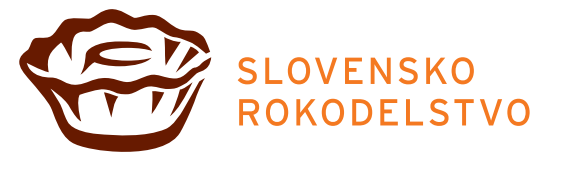 Vključitev rokodelstva v promocijske kampanje pri STO (gl. Ukrep št. 9).Preučitev smiselnosti izdelave komunikacijske strategije in izvedbe nacionalne oglaševalske kampanje za rokodelstvo (z opredeljenimi cilji, ki jih naročnik želi doseči z oglaševalsko kampanjo, ciljnimi javnostmi, ključnimi sporočili, kanali, orodji, izborom medijev, načrtom zakupa oglasnega prostora in cenovnim modelom zakupa, merljivimi kazalniki uspešnosti ter pričakovanimi rezultati in učinki na ciljne skupine – doseg oglasnega sporočila, gledanost, branost, poslušanost, obisk spletne strani, doseg objav). način izvajanja MGTŠ registrira znamko SLOVENSKO ROKODELSTVO pri Uradu RS za intelektualno lastnino (že realizirano)MGTŠ na spletnih straneh objavi obrazec za izdajo dovoljenja za promocijsko uporabo znamke SLOVENSKO ROKODELSTVO, katerega lahko rokodelci in rokodelske organizacije uporabijo za namene promocije pomena ohranjanja in razvoja rokodelstva (se izvaja)MGTŠ pri STO – Slovenski turistični organizaciji preveri možnost vključitve rokodelstva v promocijsko kampanjo »Umetnost in kultura 2024-2025« (gl. Ukrep št. 9)MGTŠ sodeluje z UIL – Uradu RS za intelektualno lastnino pri vključitvi rokodelstva v program Mednarodne konference o geografskih označbah in kolektivnih znamkah na področju gastronomije in turizma, ki bo potekala 25. in 26. 11. 2024 na Brdu pri Kranju (v izvajanju)MGTŠ preuči možnost izvedbe in financiranje promocijskih aktivnosti za rokodelstvo pri ustrezni izvajalski instituciji MGTŠ preuči smiselnost izdelave komunikacijske strategije in izvedbe širše oglaševalske kampanje za rokodelstvo z upoštevanjem Priporočil Vlade RS za izvedbo oglaševalskih kampanj ministrstev, organov v sestavi ministrstev in vladnih služb (sklep Vlade RS, št. 00700-23/2020/4 z dne 20. 11. 2020, če vrednost kampanje presega 50.000 EUR)OZS, RC, Konzorcij RC Slovenije, ZDUS, SEM vključujejo vsebine ZORR v lastne dogodkenosilci podpornega okolja rokodelstva, ki izvajajo ukrepMGTŠnosilci podpornega okolja rokodelstvasubjekti podpornega okolja rokodelstva, ki jim je ukrep namenjenUkrep je namenjen vsem subjektom, ki delujejo na področju rokodelstva.obdobje izvajanja2024viri in obseg sredstev za financiranje ukrepaProračun RS za leto 2024, 248.623 EUR (za aktivnosti, povezane z izvajanjem ZORR)merila za ocenjevanje doseganja ciljev ukreparegistracija znamke SLOVENSKO ROKODELSTVO (vloga MGTŠ vložena na UIL dne 6. 9. 2023, odločba UIL izdana 7. 5. 2024)vzpostavitev dostopa do uporabe znamke SLOVENSKO ROKODELSTVO za vse rokodelce:https://www.gov.si/zbirke/storitve/pridobitev-dovoljenja-za-promocijsko-uporabo-znamke-slovensko-rokodelstvo/vzpostavitev teme Rokodelstvo na spletnih straneh MGTŠ: https://www.gov.si/teme/ohranjanje-in-razvoj-rokodelstva/ vzpostavitev spletne strani pri OZS: https://www.rokodelstvo.si število promocijskih aktivnosti, rokodelskih dogodkov, posvetovanj, okroglih miz, nastopov na sejmih, dnevi odprtih vrat in drugih projektov, povezanih z vsebinami tega ukrepanačin poročanjaobjava podatkov na spletnih stranehnosilci podpornega okolja rokodelstva izvajajo ukrep prostovoljno; se lahko določi v pogodbi o financiranju izvajanja nalog ZORR iz proračuna RS:RC - izvajanje 14. točke prvega odstavka 15. člena ZORRkonzorcij RC – izvajanje 8. točke prvega odstavka 16. člena ZORR (Konzorcij RC Slovenije izvajanje 8. točke drugega odstavka 27. člena ZORR)ZDUS – izvajanje 7. točke prvega odstavka 17. člena ZORRUKREP 8Razvoj rokodelstva ter spodbujanje sodobnega in oblikovalskega ustvarjanja rokodelskih izdelkovciljiRazvoj rokodelstva na način spodbujanja sodobnega umetniškega in oblikovalskega ustvarjanja rokodelskih izdelkov.vsebina Razvoj rokodelstva, spodbujanje sodobnega umetniškega in oblikovalskega ustvarjanja rokodelskih izdelkov in poustvarjanja (izdelovanja rokodelskih izdelkov z novejšimi tehnologijami, recikliranja materialov, upoštevanja trajnostnega vidika zelenega pristopa in razvojne paradigme), vključevanje  oblikovalcev v rokodelske projekte ter povezovanje rokodelcev s kreativnim sektorjem z namenom razvoja rokodelskih izdelkov z višjo dodano vrednostjo.način izvajanja Povezovanje z nacionalno interaktivno digitalno platformo za rokodelstvo, odvisno od rezultatov elaborata za projekt celostnega dokumentiranja rokodelskih panog (gl. Ukrep št. 6). nosilci podpornega okolja rokodelstva, ki izvajajo ukrep/subjekti podpornega okolja rokodelstva, ki jim je ukrep namenjenUkrep je namenjen vsem subjektom, ki delujejo na področju rokodelstva.obdobje izvajanja/viri in obseg sredstev za financiranje ukrepa/merila za ocenjevanje doseganja ciljev ukrepa/način poročanja/UKREP 9Izvajanje rokodelstva na področju turizma in turistične ponudbeciljiSpodbujanje prepoznavnosti rokodelstva na področju turizma in turistične ponudbe.vsebina Vključitev rokodelstva v promocijsko kampanjo oziroma nosilno tematiko »Umetnost in kultura«, ki jo v letih  2024 in 2025 izvaja STO - Slovenska turistična organizacija ter sledi ključni politiki in ukrepom kulturnega turizma iz »Strategije slovenskega turizma 2022-2028«.https://www.slovenia.info/uploads/kultura/SUK/SUK_dokument_final_SPLET.pdf način izvajanja sestanek MGTŠ / STO (že realizirano)MGTŠ obvesti nosilce podpornega okolja rokodelstva o možnostih sodelovanja v promocijski kampanji »Umetnost in kultura« pri STO (že realizirano)nosilci podpornega okolja rokodelstva, ki izvajajo ukrepMGTŠsubjekti podpornega okolja rokodelstva, ki jim je ukrep namenjenUkrep je namenjen vsem subjektom, ki delujejo na področju rokodelstva.obdobje izvajanja2024, 2025viri in obseg sredstev za financiranje ukrepa/merila za ocenjevanje doseganja ciljev ukrepaobjave na spletni strani https://www.slovenia.info/sl objave v drugih medijihnačin poročanjanosilci podpornega okolja rokodelstva izvajajo ukrep prostovoljno; se lahko določi s pogodbo o financiranju izvajanja nalog ZORR iz proračuna RS:RC - izvajanje 14. točke prvega odstavka 15. člena ZORRkonzorcij RC – izvajanje 8. točke prvega odstavka 16. člena ZORR (Konzorcij RC Slovenije izvajanje 8. točke drugega odstavka 27. člena ZORR)ZDUS – izvajanje 7. točke prvega odstavka 17. člena ZORRUKREP 10Udejanjanje zaposlovanja na področju rokodelstvaciljiOzaveščanje rokodelcev o spodbudah, ki prispevajo k večjemu zaposlovanju na področju rokodelstva.vsebina Spodbujanje rokodelcev k pridobitvi mojstrskega izpita, k mentorstvu,  opravljanju vajeništva v rokodelskih panogah, spodbujanje poklicnega in strokovnega izobraževanja ter pridobitvi nacionalnih poklicnih kvalifikacij (NPK) na področju rokodelstva.Povezovanje nosilcev podpornega okolja rokodelstva z vzgojno-izobraževalnimi ustanovami in dopolnjevanje formalnih programov izobraževanja, vključevanje rokodelstva v učne programe in kurikulume šol.način izvajanja informiranje rokodelcevnosilci podpornega okolja rokodelstva, ki izvajajo ukrepMGTŠOZS (v okviru svojih pristojnosti po Obrtnem zakonu)nosilci podpornega okolja rokodelstvasubjekti podpornega okolja rokodelstva, ki jim je ukrep namenjenUkrep je namenjen vsem subjektom, ki delujejo na področju rokodelstva.obdobje izvajanja2024viri in obseg sredstev za financiranje ukrepa/merila za ocenjevanje doseganja ciljev ukrepa/način poročanjanosilci podpornega okolja rokodelstva izvajajo ukrep prostovoljno; se lahko določi s pogodbo o financiranju izvajanja nalog ZORR iz proračuna RS:RC - izvajanje 14. točke prvega odstavka 15. člena ZORRkonzorcij RC – izvajanje 8. točke prvega odstavka 16. člena ZORR (Konzorcij RC Slovenije izvajanje 8. točke drugega odstavka 27. člena ZORR)ZDUS – izvajanje 7. točke prvega odstavka 17. člena ZORRUKREP 11Medgeneracijsko povezovanje in vseživljenjsko učenje na področju rokodelstvaciljiSpodbujanje medgeneracijskega povezovanja in vseživljenjskega učenja na področju rokodelstva.vsebina Z namenom dviga zavedanja o pomenu ohranjanja in razvoja rokodelstva se na rokodelskih dogodkih spodbujajo vsebine medgeneracijskega povezovanja in vseživljenjskega učenja.način izvajanja vključevanje vsebin v dogodkenosilci podpornega okolja rokodelstva, ki izvajajo ukrepnosilci podpornega okolja rokodelstvaMGTŠsubjekti podpornega okolja rokodelstva, ki jim je ukrep namenjenUkrep je namenjen vsem subjektom, ki delujejo na področju rokodelstva.obdobje izvajanja2024viri in obseg sredstev za financiranje ukrepa/merila za ocenjevanje doseganja ciljev ukrepaštevilo promocijskih aktivnosti, rokodelskih dogodkov, posvetovanj, okroglih miz, nastopov na sejmih, dnevi odprtih vrat in drugi projekti povezani z vsebinami tega ukrepanačin poročanjanosilci podpornega okolja rokodelstva izvajajo ukrep prostovoljno; se lahko vključi v pogodbo o financiranju izvajanja nalog ZORR iz proračuna RS:RC - izvajanje 14. točke prvega odstavka 15. člena ZORRkonzorcij RC – izvajanje 8. točke prvega odstavka 16. člena ZORR (Konzorcij RC Slovenije izvajanje 8. točke drugega odstavka 27. člena ZORR)ZDUS – izvajanje 7. točke prvega odstavka 17. člena ZORRUKREP 12Finančne razvojne spodbudeciljiFinanciranje ukrepov za ohranjanje in razvoj rokodelstva skladno z 19. členom ZORR.vsebina Priprava pravnih podlag za izvedbo financiranja ukrepov za ohranjanje in razvoj rokodelstva skladno z 19. členom ZORR (sprejetje »Programa rokodelstva za 2024« in priglasitev sheme državnih pomoči de minimis).Oblikovanje prvega (pilotnega) javnega razpisa in poziva za dodeljevanje finančnih razvojnih spodbud na področju rokodelstva.način izvajanja MGTŠ pripravi pravne podlage za financiranje ukrepov skladno z ZORR MGTŠ priglasi shemo pomoči de minimis pri Ministrstvu za financedogovor MGTŠ / ustrezna izvajalska institucija glede izvedbe postopkov javnih razpisov in pozivov (Program dela ustrezne izvajalske institucije in pogodba MGTŠ/ izvajalska institucija)MGTŠ pripravi razpisno dokumentacijoUstrezna izvajalska institucija izvede postopek javnega razpisa in poziva nosilci podpornega okolja rokodelstva, ki izvajajo ukrepeMGTŠsubjekti podpornega okolja rokodelstva, ki jim je ukrep namenjenvsi subjekti iz prvega in drugega odstavka 13. člena ZORRobdobje izvajanja2024 in daljeviri in obseg sredstev za financiranje ukrepaPogodba MGTŠ z ustrezno izvajalsko institucijo za izvedbo postopka javnega poziva in razpisa:Proračun RS za leto 2024, 50.000 EURVišina razpoložljivih sredstev za javni poziv in razpis:Proračun RS za leto 2024, 1.000.000 EURProračun RS za leto 2025, 1.000.000 EURProračun RS za leto 2026, 1.000.000 EURmerila za ocenjevanje doseganja ciljev ukrepaštevilo subjektov, ki prejmejo sredstva (upravičencev),znesek dodeljenih sredstev število rokodelskih projektov, izbranih na javnem pozivu in razpisunačin poročanjaevalvacija javnega poziva in razpisa MGTŠUKREP 13Drugi ukrepiciljiBolj stimulativno davčno okolje na področju rokodelstva.vsebina Preučitev možnosti za bolj stimulativno davčno okolje za rokodelstvo, kot npr. znižanje stopnje DDV za tiste rokodelske izdelke, ki imajo pridobljen certifikat na podlagi ZORR, ukinitev plačevanja občinskih taks za uporabo stojnic (vrednotnice), delno kritje prispevkov pri plači zaposlenega (s.p., d.o.o.), večji delež priznanih normiranih stroškov za rokodelce, ki so nosilci certifikata za rokodelskih izdelek ali imajo naziv “priznani rokodelec” in drugo.način izvajanja MGTŠ pridobi mnenje MF glede možnih ukrepov na področju davkovnosilci podpornega okolja rokodelstva, ki izvajajo ukrepeMGTŠ subjekti podpornega okolja rokodelstva, ki jim je ukrep namenjenUkrep je namenjen vsem subjektom, ki delujejo na področju rokodelstva.obdobje izvajanja2024viri in obseg sredstev za financiranje ukrepa/merila za ocenjevanje doseganja ciljev ukrepapridobitev mnenja MF način poročanjaMGTŠ obvesti nosilce podpornega okolja rokodelstvaPOSTOPEK in UPRAVIČENCI ter NAMEN finančnih razvojnih spodbudRAZPOLOŽLJIVOST PRORAČUNSKIH SREDSTEVPOSTOPEK - JAVNI POZIV:po vrstnem redu prispetja popolnih vlog do porabe sredstev in skladno z določbami 19. člena ZORRUPRAVIČENCI - fizične osebe, ki delujejo na področju rokodelstva:rokodelciupokojenci rokodelciposamezniki, ki opravljajo osebno dopolnilno delo (ODD), povezano z rokodelstvomnosilci dopolnilne dejavnosti na kmetiji, povezane z rokodelstvomNAMEN - finančne razvojne spodbude za:financiranje stroškov dela v povezavi z razvojem rokodelskih izdelkov (po metodologiji za izračun standardnega stroška na enoto)2024:objava javnega poziva2025:100.000 EUR2026:100.000 EURPOSTOPEK - NEPOSREDNI POZIV:po vrstnem redu prispetja popolnih vlog do porabe sredstev, po shemi de minimis in skladno z določbami 19. člena ZORRUPRAVIČENCI - nosilci podpornega okolja rokodelstva:RC, ki izpolnjujejo pogoje iz tretjega odst. 13.čl. ZORR konzorciji RCZDUS (tržna dejavnost)SEM (tržna dejavnost)NAMEN - finančne razvojne spodbude za:financiranje upravičenih stroškov povezanih z izdelavo strokovnih projektov s področja rokodelstva (v višini 100%); npr. za financiranje stroškov raziskovalnega, znanstvenega in strokovnega dela2024:/2025:odvisno od elaborata, ki je v izdelavi2026:odvisno od elaborata, ki je v izdelaviPOSTOPEK – JAVNI RAZPIS:po merilih za ocenjevanje in vrednotenje projektov, po shemi de minimis in skladno z določbami Zakona o podpornem okolju za podjetništvo (ZPOP-1)UPRAVIČENCI – pravne in fizične osebe v RS, več sklopov:Sklop A: fizične osebe s sedežem na območju RS (samostojni podjetniki posamezniki – s.p., samozaposleni v kulturi na področju kulturne dediščine in ustvarjalnosti)Sklop B: pravne osebe s sedežem na območju RS (gospodarske družbe, javni ali zasebni zavodi, zadruge, društva, zbornice, druge oblike – tržna dejavnost)Sklop C: nosilci podpornega okolja rokodelstva na podlagi ZORR (RC, konzorcij RC, ZDUS – tržna dejavnost, SEM – tržna dejavnost, OZS – tržna dejavnost)NAMEN - finančne razvojne spodbude za:financiranje upravičenih stroškov rokodelskih projektov (v višini 100%); npr. za materialne stroške za izdelovanje rokodelskih izdelkov, neposredne stroške dela za organizacijo in izvedbo rokodelskega projekta, stroške najema prostorov in opreme, stroški postavitve in ureditve razstavnega prostora, stroški promocije, stroški dokumentiranja vsebin s področja rokodelstva)2024:objava javnega razpisa2025:1 mio EUR2026:1 mio EUR